Proposiciones con Punto de Acuerdo correspondientes a la Décima Séptima Sesión del Primer Período Ordinario de Sesiones, del Segundo Año de Ejercicio Constitucional de la Sexagésima Segunda Legislatura del Congreso del Estado Independiente, Libre y Soberano de Coahuila de Zaragoza.21 de junio del año 2022Proposiciones de Grupos Parlamentarios, Fracciones Parlamentarias y Diputadas y Diputados:A.- Proposición con Punto de Acuerdo que presenta el Diputado Raúl Onofre Contreras, conjuntamente con las Diputadas y los Diputados integrantes del Grupo Parlamentario “Miguel Ramos Arizpe”, del Partido Revolucionario Institucional, “Con el objeto de exhortar respetuosamente a los 38 Ayuntamientos del Estado de Coahuila de Zaragoza, a impulsar la participación de la ciudadanía en los temas relativos a la planeación urbana y, en su caso, lleven a cabo el proceso de instalación del Consejo Municipal de Desarrollo Urbano de su jurisdicción”.De Urgente y Obvia ResoluciónB.- Proposición con Punto de Acuerdo que presenta la Diputada Lizbeth Ogazón Nava, conjuntamente con las Diputadas y el Diputado integrantes del Grupo Parlamentario “Movimiento Regeneración Nacional”, del Partido MORENA, “Para que se envie atento exhorto al Gobierno del Estado de Coahuila con la finalidad de que se implementen modulos de atención, para dar orientación y ayuda a las personas que desean cambiar de identidad de genero, en las diferentes regiones del Estado“.De Urgente y Obvia ResoluciónC.- Proposición con Punto de Acuerdo que presenta el Diputado Rodolfo Gerardo Walss Aurioles, conjuntamente con las Diputadas integrantes del Grupo Parlamentario “Carlos Alberto Páez Falcón”, del Partido Acción Nacional, “Con objeto de que este H. Pleno solicite al Gobernador del Estado para que, en su calidad de Jefe del Ejecutivo y conforme a sus atribuciones, proceda a la inmediata destitución de Gerardo Berlanga Gotés, como Secretario de Inversión Pública Productiva, por los fraudes cometidos en relación al proyecto conocido como “Metrobús Laguna”.De Urgente y Obvia ResoluciónD.- Proposición con Punto de Acuerdo que presenta la Diputada Yolanda Elizondo Maltos, de la Fracción Parlamentaria “Evaristo Pérez Arreola”, del Partido Unidad Democrática de Coahuila, “Por el que se exhorta respetuosamente a la Comisión Estatal de Aguas y Saneamiento (CEAS), y al Sistema Intermunicipal de Aguas y Saneamiento de la Región Carbonífera (SIMASRC), para que lleven a cabo las acciones coordinadas para el reemplazo del sistema de red de distribución de agua potable de la Región Carbonífera que data desde 1976 y que además, estas líneas generales de conducción, son de asbesto”.De Urgente y Obvia ResoluciónE.- Proposición con Punto de Acuerdo que presenta la Diputada Claudia Elvira Rodríguez Márquez, de la Fracción Parlamentaria “Mario Molina Pasquel”, del Partido Verde Ecologista de México, “Con el objeto de exhortar de manera respetuosa a la Fiscalía General del Estado, para que se investigue con perspectiva de género las carpetas de investigación por abuso sexual y se combata la impunidad de este delito”. De Urgente y Obvia ResoluciónF.- Proposición con Punto de Acuerdo que presenta la Diputada María Bárbara Cepeda Boehringer, conjuntamente con las Diputadas y los Diputados integrantes del Grupo Parlamentario “Miguel Ramos Arizpe”, del Partido Revolucionario Institucional, “Con el objeto de enviar un atento exhorto a los 38 Municipios del Estado, para que verifiquen que las albercas públicas o balnearios cuenten con las medidas de protección civil correspondientes; así mismo para que en coordinación con la Secretaría de Salud Estatal, inspeccionen que estos lugares también cuentan y cumplen con las condiciones que establece la legislación sanitaria”.De Urgente y Obvia ResoluciónG.- Proposición con Punto de Acuerdo que presenta la Diputada Laura Francisca Aguilar Tabares, conjuntamente con las Diputadas y el Diputado integrantes del Grupo Parlamentario “Movimiento Regeneración Nacional”, del Partido MORENA, “Para que se envíe un atento exhorto a los 38 Ayuntamientos de Coahuila, a fin de garantizar el acceso universal al agua potable, tomando las medidas que consideren necesarias y apegadas a sus realidades particulares”.De Urgente y Obvia ResoluciónH.- Proposición con Punto de Acuerdo que presenta la Diputada Mayra Lucila Valdés González, conjuntamente con la Diputada y el Diputado integrantes del Grupo Parlamentario “Carlos Alberto Páez Falcón”, del Partido Acción Nacional, “Mediante el cual propone a esta Asamblea Legislativa, envíe un exhorto al Ayuntamiento del Municipio de Múzquiz, para que haga llegar a este Congreso las Reglas de Operación creadas para el programa social “Múzquiz Somos Todos”, en donde se otorgarán apoyos en especie a través de una tarjeta de beneficios denominada “La Buena”.De Urgente y Obvia ResoluciónI.- Proposición con Punto de Acuerdo que presenta el Diputado Álvaro Moreira Valdés, conjuntamente con las Diputadas y los Diputados integrantes del Grupo Parlamentario “Miguel Ramos Arizpe”, del Partido Revolucionario Institucional, “A fin de que realice modificaciones a las reglas de operación del “Programa de Fertilizantes”, a fin de incluir a los productores del Estado de Coahuila de Zaragoza, dentro de la población beneficiaria de este programa durante el actual ejercicio fiscal 2022 y los subsecuentes”.J.- Proposición con Punto de Acuerdo que presenta la Diputada Teresa de Jesús Meraz García, conjuntamente con las Diputadas y el Diputado integrantes del Grupo Parlamentario “Movimiento Regeneración Nacional”, del Partido MORENA, “Con objeto de que se envíe un atento exhorto al Titular del Poder Judicial del Estado de Coahuila de Zaragoza, para que haga uso de la defensoría pública con la finalidad de brindar asesorías gratuitas para los municipios y ejidos en condiciones menos favorables”.K.- Proposición con Punto de Acuerdo que presenta el Diputado Francisco Javier Cortez Gómez, conjuntamente con las Diputadas integrantes del Grupo Parlamentario “Movimiento Regeneración Nacional”, del Partido MORENA, “A fin de que, con motivo de la severa sequía que priva en la región, los 38 Ayuntamientos de la Entidad, realicen en su caso, campañas intensivas para promover la cultura del agua, así mismo, con objeto que los organismos operadores del agua avancen en la eficientización del suministro, lo mismo que en el ahorro del vital elemento, reduciendo desperdicio del mismo por fugas en las redes de distribución, y abatiendo en lo posible el rezago en materia de tratamiento de aguas residuales”.L.- Proposición con Punto de Acuerdo que presenta la Diputada Lizbeth Ogazón Nava, conjuntamente con las Diputadas y el Diputado integrantes del Grupo Parlamentario “Movimiento Regeneración Nacional”, del Partido MORENA, “Para que se envíe atento exhorto al Estado de Coahuila y a los 38 Municipios, para implementar protocolos y manuales de inclusion en los diferentes sectores como el sector salud, laboral y administrativo ya sea publico o privado, con la finalidad de erradicar la discriminación y promover la inclusión en beneficio a la  comunidad LGBTTTIQ“.De Urgente y Obvia ResoluciónM.- Proposición con Punto de Acuerdo que presenta la Diputada Olivia Martínez Leyva, conjuntamente con las Diputadas y los Diputados integrantes del Grupo Parlamentario “Miguel Ramos Arizpe”, del Partido Revolucionario Institucional, “Mediante el cual se envía un atento exhorto al Gobierno Federal, para que implemente las estrategias y el recurso necesario a fin de dar el mantenimiento y mejora de la infraestructura necesaria que garantice el correcto funcionamiento de DICONSA, S.A. de C.V”.PROPOSICIÓN CON PUNTO DE ACUERDO QUE PRESENTA EL DIPUTADO RAÚL ONOFRE CONTRERAS, CONJUNTAMENTE CON LAS DIPUTADAS Y LOS DIPUTADOS DEL GRUPO PARLAMENTARIO "MIGUEL RAMOS ARIZPE", DEL PARTIDO REVOLUCIONARIO INSTITUCIONAL, CON EL OBJETO DE EXHORTAR RESPETUOSAMENTE A LOS 38 AYUNTAMIENTOS DEL ESTADO DE COAHUILA DE ZARAGOZA, A IMPULSAR LA PARTICIPACIÓN DE LA CIUDADANÍA EN LOS TEMAS RELATIVOS A LA PLANEACIÓN URBANA Y, EN SU CASO, LLEVEN A CABO EL PROCESO DE INSTALACIÓN DEL CONSEJO MUNICIPAL DE DESARROLLO URBANO DE SU JURISDICCIÓN.H. PLENO DEL CONGRESO DEL ESTADODE COAHUILA DE ZARAGOZA.P R E S E N T E.-El suscrito, conjuntamente con las Diputadas y los Diputados integrantes del Grupo Parlamentario “Miguel Ramos Arizpe”, del Partido Revolucionario Institucional, con fundamento en lo dispuesto por los artículos 21 fracción VI, 179, 180, 181, 182 y demás relativos de la Ley Orgánica del Congreso del Estado Independiente, Libre y Soberano de Coahuila de Zaragoza, así como los artículos 16 fracción IV, 45 fracción IV, V y VI del Reglamento Interior y de Prácticas Parlamentarias del Congreso del Estado Independiente, Libre y Soberano de Coahuila de Zaragoza nos permitimos presentar a esta Soberanía, la presente Proposición con Punto de Acuerdo, solicitando sea considerada de urgente y obvia resolución, en base a las siguientes:CONSIDERACIONESEstimaciones de ONU-Habitat señalan que en las próximas décadas, buena parte del crecimiento demográfico en México será urbano. Esto significa que el país pasará de contar con 384 ciudades a 961 en 2030, en las que se concentrará 83.2% de la población nacional.Ante el crecimiento exponencial y el actual patrón territorial, esta organización avizora dos escenarios:Se incrementarán las distancias, tiempos y costos de los trayectos urbanos; crecerán las externalidades negativas o costos sociales y se requerirá de mucha mayor inversión para lograr mayor conectividad espacial. Por otra parte, los asentamientos humanos ilegales / informales / irregulares, tenderán a expandirse por la falta de oferta de suelo habitacional bien localizado, considerando que las mejores localizaciones periurbanas serán acaparadas por el mercado formal inmobiliario. Esto supone un reto importante para los municipios, siendo indispensable concentrar esfuerzos para que las ciudades sean ordenadas, productivas y competitivas, que mejoren la calidad de vida y reduzcan la inequidad y desigualdad social, así como la huella medioambiental que generan.Considerando lo anterior es que la planeación urbana se constituye como una herramienta importante para que las administraciones locales puedan contemplar estrategias a largo plazo y alcanzar un desarrollo sostenible.De acuerdo con el Centro para el Futuro de las Ciudades del Tecnológico de Monterrey, la planificación urbana es un marco que ayuda a los líderes a transformar una visión en realidad, mediante la utilización del espacio como un recurso esencial para el desarrollo y mediante la participación de las partes interesadas durante todo el proceso. Esta debe responder a necesidades reales de forma que se ofrezca una perspectiva a largo plazo pero al mismo tiempo concreta y realizable por etapas, de lo contrario el plan corre el riesgo de ser olvidado cuando cambie la agenda política. Por estas razones, es necesario fortalecer a los órganos encargados de la planificación urbana y consolidar los esfuerzos locales impulsando el marco legal necesario y fomentando la participación de la propia comunidad.Al respecto, la Ley de Asentamientos Humanos y Desarrollo Urbano del Estado de Coahuila de Zaragoza, dispone que en el ámbito estatal y municipal deberán funcionar órganos de opinión y consulta en materia de planeación y desarrollo urbano, considerando la participación de los sectores y grupos de la comunidad, denominados Consejos de Desarrollo Urbano (artículos 21 y 24).En el caso de los municipios, estos órganos tienen a su cargo diversas funciones relacionadas con los procesos de consulta en planes, programas y acciones derivados del desarrollo urbano, proponer proyectos de inversión de obra pública, así como evaluar los estudios tendientes a solucionar los problemas urbanos, entre muchas otras. Por disposición legal, son los propios ayuntamientos los que determinan mediante acuerdo o reglamento, la forma de integración y funcionamiento de los Consejos Municipales de Desarrollo Urbano. Es así que en las últimas fechas se ha informado de la instalación de estos órganos de participación en distintos municipios de Coahuila, tal es el caso de Ramos Arizpe, Acuña y Nava, instalados en el mes de febrero del presente año; Saltillo y Monclova, integrados en marzo, así como Torreón y Piedras Negras durante el pasado mes de abril.En ese sentido, desde esta tribuna las diputadas y los diputados del Partido Revolucionario Institucional estimamos importante hacer un atento y respetuoso exhorto al resto de los municipios que no han cumplido hasta la fecha con la instalación de sus respectivos Consejos Municipales de Desarrollo Urbano, a fin de que a la brevedad emitan los procesos necesarios que concluyan con su correcta integración.De igual forma, extendemos el llamado a la totalidad de los ayuntamientos, a fin de que se dé impulso a su participación como órganos de consulta y apoyo sobre las políticas, estrategias, planes y programas de desarrollo urbano y asentamientos humanos que se promuevan al interior de su jurisdicción.Por lo anteriormente expuesto y fundado, se presenta ante este H. Pleno del Congreso, el siguiente:PUNTO DE ACUERDOÚNICO.- Se exhorta respetuosamente a los 38 ayuntamientos del estado a impulsar la participación de la ciudadanía en los temas relativos a la planeación urbana y, en su caso, lleven a cabo el proceso de instalación del Consejo Municipal de Desarrollo Urbano de su jurisdicción.A T E N T A M E N T ESaltillo, Coahuila de Zaragoza; 21 de junio de 2022DIP.  RAÚL ONOFRE CONTRERASDEL GRUPO PARLAMENTARIO “MIGUEL RAMOS ARIZPE”, DEL PARTIDO REVOLUCIONARIO INSTITUCIONALCONJUNTAMENTE CON LAS DEMAS DIPUTADAS Y LOS DIPUTADOS INTEGRANTES DELGRUPO PARLAMENTARIO “MIGUEL RAMOS ARIZPE”,DEL PARTIDO REVOLUCIONARIO INSTITUCIONAL.PROPOSICIÓN CON PUNTO DE ACUERDO QUE PRESENTA LA DIPUTADA LIZBETH OGAZÓN NAVA, EN CONJUNTO CON LAS DIPUTADAS Y EL DIPUTADO INTEGRANTES DEL GRUPO PARLAMENTARIO “movimiento regeneración nacional”, DEL PARTIDO morena, DE ESTA LXII LEGISLATURA DEL HONORABLE CONGRESO DEL ESTADO, PARA QUE SE ENVIE ATENTO EXHORTO AL GOBIERNO DEL ESTADO DE COAHUILA CON LA FINALIDAD DE QUE SE IMPLEMENTEN MODULOS DE ATENCIÓN, PARA DAR ORIENTACIÓN Y AYUDA A LAS PERSONAS QUE DESEAN CAMBIAR DE IDENTIDAD DE GENERO,  EN LAS DIFERENTES REGIONES DEL ESTADO.HONORABLE PLENO DEL CONGRESO INDEPENDIENTE, LIBRE Y SOBREANO DE COAHUILA DE ZARAGOZA:PRESENTE. –La suscrita, Diputada Lizbeth Ogazón Nava, del Grupo Parlamentario “movimiento regeneración nacional” del partido morena, de la Sexagésima Segunda Legislatura, con fundamento en lo dispuesto por los artículos 21 fracción VI, 179, 180, 181, 182 y demás relativos de la Ley Orgánica del Congreso del Estado Independiente, Libre y Soberano de Coahuila de Zaragoza, así como por los artículos 16 fracción IV, y 45 fracción IV, V y VI del respectivo Reglamento Interior y de Prácticas Parlamentarias, me permito poner a consideración de este Honorable Pleno la presente proposición con punto de acuerdo que, por la naturaleza de la misma, solicito atentamente que sea tramitada con carácter de urgente y obvia resolución, en función de la siguiente: EXPOSICION DE MOTIVOS:Como sociedad en la actualidad hemos ido aprendiendo que no hay una sola forma para ejercer la sexualidad ni una sola forma para demostrar afecto como seres humanos, por años a nuestros abuelos, padres, tíos, se les hizo creer que solo había una manera “correcta” para definir la identidad de género de las personas, o eras hombre o eras mujer. La sociedad imponía estereotipos en donde, si eras hombre era porque te gustaba jugar a los carritos, que el color azul la mayoría de las veces definía al género masculino, si eras mujer tenia que gustarte los juegos de cocina, jugar con muñequitos de bebes, y el color rosa no podía faltar a la hora de definir que eras una mujer, porque eso era lo “normal”. Cuando la identidad de genero no era lo que conocemos hoy en día y una persona no contaba con la libertad de modificar su apariencia o la función corporal, que afortunadamente hoy es posible para las personas Trans a través de roles sociales de género, técnicas médicas y hasta quirúrgicas. A medida que la sociedad se fue actualizando, podemos definir ahora a la identidad de género como: “el concepto que se tiene de uno mismo como ser sexual y de los sentimientos que esto conlleva; se relaciona con cómo vivimos y sentimos nuestro cuerpo desde la experiencia personal y cómo lo llevamos al ámbito público, es decir, con el resto de las personas. Se trata de la forma individual e interna de vivir el género, la cual podría o no corresponder con el sexo con el que nacimos”.Cuando una persona siente que su identidad de género no se ajusta a aquella asociada con el sexo con el que nació, atraviesa por un proceso de transición para hacerse coincidir con la identidad de genero con la que se siente que corresponde. La transición puede conllevar muchas cosas como tratamiento médico y hormonal, así como el cambio de nombre, en el caso de una transición medica es posible que se presenten diversas complicaciones, al ser una transición que consista en terapia hormonal, y procedimientos quirúrgicos. Cuando una persona lleva a cabo su transición de manera social, esta consiste en la aceptación de ser una persona transgénero con personas de la familia y con amigos y la sociedad en general, pedir que los pronombres coincidan con la identidad de genero de una persona trans, el cambio de nombre y que la forma en que se visten coincida con su identidad de género.“Sin importar si una persona transgénero elige hacer la transición o cómo decida hacerla, no quiere decir que sea más “real” que otras personas trans que no pasan por ese proceso. Siempre debe respetarse la identidad de género de una persona, sin importar de qué manera decide hacer la transición social o médica”.  La orientación, ayuda, seguimiento y acompañamiento son elementos importantes para una persona que está en proceso de transición, ya que durante este proceso se presentan cambios tanto en el aspecto, como en la forma en la que una persona será vista y tratada, con la finalidad de convertirse en una persona del género con el que se identifica.    “Las personas transgénero tienen una variedad de experiencias durante su proceso de transición de género. Por ejemplo, algunas pueden hacer su transición de manera social, legal y médica. Otras personas pueden hacerla solo socialmente y algunas, de otras maneras diferentes”.Debido a la complejidad del proceso, es de suma importancia crear módulos de atención que brinden soporte para aquellas personas que deseen realizar cambios en su identidad de género, una atención especializada, así como orientación que ayude a aclarar dudas que puedan presentarse, siendo importante el acompañamiento y seguimiento durante el proceso para las personas en transición de nuestro Estado, para que juntos sigamos creciendo como sociedad en la que todas, todos y todes formamos parte.  En virtud de lo anteriormente expuesto y fundado, solicito de manera respetuosa a este Honorable Pleno que se sirva tramitar, con carácter de urgente y obvia resolución, la siguiente:PROPOSICIÓN CON PUNTO DE ACUERDO:ÚNICO. SE ENVIE ATENTO EXHORTO AL GOBIERNO DEL ESTADO DE COAHUILA CON LA FINALIDAD DE QUE SE IMPLEMENTEN MODULOS DE ATENCIÓN, PARA DAR ORIENTACIÓN Y AYUDA A LAS PERSONAS QUE DESEAN CAMBIAR DE IDENTIDAD DE GENERO, EN LAS DIFERENTES REGIONES DEL ESTADO.Saltillo, Coahuila de Zaragoza, a 21 de junio de 2022.Atentamente:DIP. LIZBETH OGAZÓN NAVAEn conjunto con las Diputadas y el Diputado integrantes delGrupo Parlamentário “movimiento regeneración nacional”del partido morena:DIP. TERESA DE JESÚS MERAZ GARCÍADIP. LAURA FRANCISCA AGUILAR TABARESDIP. FRANCISCO JAVIER CORTEZ GÓMEZH.  PLENO DEL CONGRESO DEL ESTADO DE COAHUILA DE ZARAGOZA.PRESENTE. – Proposición con Punto de Acuerdo que presenta el Diputado Rodolfo Walss Aurioles, conjuntamente con las diputadas integrantes del Grupo Parlamentario “Carlos Alberto Páez Falcón”, del Partido Acción Nacional, con objeto de que este H.  Pleno solicite al gobernador del estado que, en su calidad de Jefe del Ejecutivo y conforme a sus atribuciones, proceda a la inmediata destitución de Gerardo Berlanga Gotés, como Secretario de Inversión Pública Productiva, por los fraudes cometidos en relación al proyecto conocido como “Metrobús Laguna”. Asimismo, que este Poder Legislativo acuerde dar vista a la Fiscalía Especializada en Delitos por Hechos de Corrupción y a la Secretaría de Fiscalización y Rendición de Cuentas del Estado, para que, en el ámbito de sus respectivas atribuciones, procedan a realizar las investigaciones correspondientes en relación a los hechos que se detallan en la presente; lo anterior con base en la siguiente: Exposición de MotivosEl proyecto del Metrobús ha sido desde su comienzo en el año 2016 un calvario para los laguneros. Seis años después, es fecha que no hay un solo camión del Metrobús circulando por la ciudad.Pocos son los laguneros que no consideren que el proyecto es un fraude, pero, a decir verdad, no han sido muchas las evidencias presentadas para demostrar ese fraude, hasta el día de hoy. La razón de la falta de evidencia del fraude, es que el Gobierno de Coahuila mantenía en receloso secreto los contratos y demás información relativa al proyecto.  En lo personal, tardé más de un año en conseguir los contratos de la obra, ya que el Gobierno del Estado los tenía clasificados como información confidencial y fue necesario impugnar esa absurda determinación.  El pasado jueves 16 de junio, presenté ante los medios de comunicación en la Comarca Lagunera, las pruebas del fraude y hoy lo hago ante este pleno. Lo hago a sabiendas de la falta de voluntad política del grupo mayoritario para esclarecer los hechos y deslindar responsabilidades. Hoy, una vez más, sabremos quienes son los cómplices y tapaderas del fraude. Explico la mecánica del fraude. La obra del Metrobús, en su trayecto por la Ciudad de Torreón, es de aproximadamente 16 kilómetros, que abarcan desde la Estación Nazas (entrada de Gómez por Puente Plateado), hasta los límites con Matamoros, a la altura del Ejido San Miguel. Para efecto de explicar el fraude cometido, dividiremos la obra en dos tramos:  TRAMO 1. De la Estación Nazas al puente Diana Laura (Revolución y Saltillo 400), que abarca aproximadamente 7.5 kilómetros.TRAMO 2. Del Puente Diana Laura (Boulevard Revolución y Saltillo 400) a los límites de Torreón con Matamoros en el Ejido San Miguel, que abarca aproximadamente 8.5 kilómetros.El tramo 1 (es decir, casi la mitad de la obra) se asignó a una sola empresa, mientras que el tramo 2 (la otra mitad), se asignó a cinco empresas diferentes, situación que de inmediato levantó suspicacias. La pregunta era ¿por qué cerca del 45% de la obra la hizo una sola empresa, mientras que para el otro 55% intervinieron 5 empresas diferentes? Después de una revisión exhaustiva de los contratos del Metrobús, la respuesta a esa pregunta resultó ser muy simple: SE HIZO ASÍ PARA COMETER EL FRAUDE ASIGNANDO LOS MISMOS TRABAJOS A MÁS DE UNA EMPRESA. 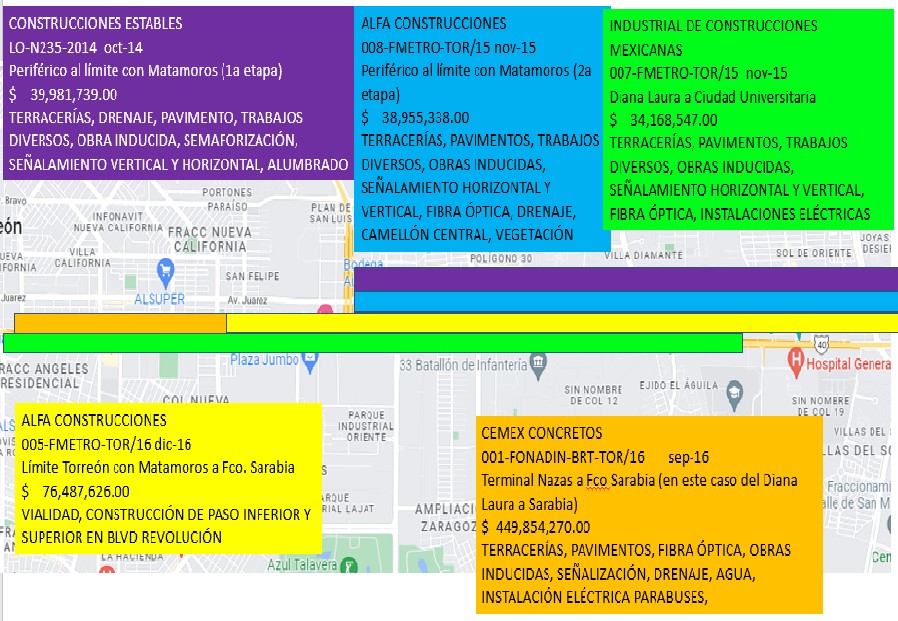 Al mapear los contratos del tramo 2 del Metrobús, encontramos QUE EN EL 100% DEL TRAMO DEL PUENTE DIANA LAURA AL LÍMITE DE TORREÓN CON MATAMOROS, SE EMPALMAN LOS CONTRATOS, ES DECIR, SE PAGÓ MÁS DE UNA VEZ POR EL MISMO TRABAJO. Es tan descarado el fraude cometido, que en un tramo que comprende del Periférico Raúl López Sánchez a Ciudad Universitaria, existen 4 contratos para el mismo tramo. Como se demuestra al cruzar los conceptos de obra de cada contrato, queda claro que no se trata de diferentes etapas de la obra, sino de la misma obra contratada a más de una empresa. Con esto se acredita la comisión de diversos delitos, además de faltas graves en materia administrativa que ameritan una investigación inmediata de parte de la Fiscalía Especializada en Delitos por Hechos de Corrupción y de parte de la Secretaría de Fiscalización y Rendición de Cuentas de Coahuila.  Pero, antes que eso, la inmediata remoción de su cargo de Gerardo Berlanga Gotés, ya que se trata de hechos notorios y evidentes que no dejan lugar a dudas de los actos de corrupción que ha realizado en el proyecto del Metrobús Laguna, además de las otras irregularidades que ya hemos señalado en otras proposiciones con puntos de acuerdo presentadas en esta Tribuna. Si bien es cierto que Berlanga Gotés ya no es responsable del proyecto del Metrobús, también lo es que su sola presencia como funcionario de alto nivel en el Gobierno del Estado es por sí misma un impedimento para una investigación seria e imparcial. Las pruebas del fraude llamado Metrobús están a la vista de todos, pero hasta hoy sin consecuencia alguna.  Por las razones expuestas, presentamos a esta soberanía la siguiente: Proposición con Puntos de AcuerdoQue, por las características del caso, solicitamos que sea resuelta en la vía de urgente y obvia resolución.Primero. - Este H. Pleno solicita al gobernador del estado que, en su calidad de Jefe del Ejecutivo y conforme a sus atribuciones, proceda a la inmediata destitución de Gerardo Berlanga Gotés, como Secretario de Inversión Pública Productiva, por los fraudes cometidos en relación a las inversiones en el Metrobús Laguna. Segundo. - Asimismo, este Poder Legislativo acuerda dar vista a la Fiscalía Especializada en Delitos por Hechos de Corrupción y a la Secretaría de Fiscalización y Rendición de Cuentas del Estado, para que, en el ámbito de sus respectivas atribuciones, procedan a realizar las investigaciones correspondientes en relación a los hechos que se detallan en la presente. Fundamos esta petición en los artículos 21, Fracción VI, 179, 180 y 182 de La Ley Orgánica del Congreso del Estado de Coahuila de Zaragoza. ATENTAMENTE“Por una patria ordenada y generosa y una vida mejor y más digna para todos”. Grupo Parlamentario “Carlos Alberto Páez Falcón” del Partido Acción Nacional. Saltillo, Coahuila de Zaragoza, 21 de junio de 2022_________________________DIP. RODOLFO GERARDO WALSS AURIOLES       ____________________			 __________________         DIP. MAYRA LUCILA 			             DIP. LUZ NATALIA          VALDÉS GONZÁLEZ			                VIRGIL ORONAH. PLENO DEL CONGRESO DEL ESTADOP R E S E N T E.-La suscrita Diputada Yolanda Elizondo Maltos, de la Fracción Parlamentaria “Evaristo Pérez Arreola”, del Partido Unidad Democrática de Coahuila, con fundamento en lo dispuesto por los artículos 21 fracción VI, 179, 180, 181, 182 y demás relativos de la Ley Orgánica del Congreso del Estado Independiente, Libre y Soberano de Coahuila de Zaragoza, me permito someter a la consideración de este H. Pleno, la presente Proposición con Punto de Acuerdo por el que se exhorta respetuosamente a la Comisión Estatal de Aguas y Saneamiento (CEAS) y al Sistema Intermunicipal de Aguas y Saneamiento de la Región Carbonífera (SIMASRC) para que lleven a cabo las acciones coordinadas para el reemplazo del sistema de red de distribución de agua potable de la Región Carbonífera que data desde 1976 y que además, estas líneas generales de conducción, son de asbesto, solicitando sea considerada de urgente y obvia resolución con base en la siguiente:EXPOSICIÓN DE MOTIVOSEl agua potable es una de las principales problemáticas que aquejan a la Región Carbonífera del Estado, la desertificación y las fuertes sequías provocadas por el cambio climático es innegable; sin embargo, también lo es que esta falta del vital líquido es por la obsolescencia del sistema de tuberías que integra la red de distribución de agua potable que además de presentar innumerables fugas, que impide que el vital líquido llegue a los hogares, escuelas, comercios, espacios públicos e instituciones, son de asbesto. En efecto, las líneas generales de conducción del agua potable de la Región Carbonífera, consta aproximadamente de 78.3 kilómetros de tubería de asbesto, misma que abastece a 181,937 habitantes, por lo que las autoridades de la Comisión Estatal de Aguas y Saneamiento y el Sistema Intermunicipal de Aguas y Saneamiento de la Región Carbonífera del Gobierno del Estado, quienes tienen conocimiento de esta situación, incumplen con garantizar a los ciudadanos el derecho humano al acceso, disposición y saneamiento de agua para consumo personal y doméstico en forma suficiente, salubre, aceptable y asequible.La Organización Mundial de la Salud, ha sostenido que: “…todas las formas de asbesto son cancerígenas para el ser humano. La exposición a este material causa cáncer de pulmón, laringe y ovario, así como el mesotelioma que es un cáncer del revestimiento de las cavidades pleural y peritoneal; también puede causar otras enfermedades como la asbestosis una forma de fibrosis pulmonar, además de placas, engrosamientos y derrames pleurales”.No omito mencionar que hace ya, casi 30 años la Organización Mundial de la Salud (OMS), señaló al asbesto como un elemento cancerígeno de primer orden, pero en México y en Coahuila, sigue utilizándose a pesar del grave daño que ocasiona a las familias de la Región Carbonífera, este peligroso material y la evidencia está, en su red de distribución de agua potable.Ahora bien, la Ley que Crea el Organismo Público Descentralizado denominado “Comisión Estatal de Aguas y Saneamiento de Coahuila”, establece que, dentro de sus atribuciones para el cumplimiento de su objeto, entre otras, es la de operar, conservar, mantener, rehabilitar y ampliar las obras, instalaciones, redes, equipos y demás bienes de su propiedad.Asimismo, el Sistema Intermunicipal de Aguas y Saneamiento de la Región Carbonífera, tiene entre otras atribuciones para el cumplimiento de su objeto, el proporcionar el servicio de agua potable, drenaje, alcantarillado, tratamiento y disposición de aguas residuales en los Municipios de Múzquiz, -excepto la Cabecera Municipal-, San Juan de Sabinas, Sabinas y Progreso; así como operar, conservar, mantener, rehabilitar y ampliar las obras, instalaciones, redes, equipos y demás bienes destinados a la prestación de dichos servicios incluida la seguridad hidráulica.Luego entonces, estos dos Organismos, que fueron creados para operar, mantener, rehabilitar y conservar de forma eficiente el servicio de agua potable, deben, a la brevedad, reemplazar las líneas generales de conducción que son de asbesto por otro material que no ocasione daños a la salud, ni presente fugas, para que el vital líquido llegue de forma salubre y suficiente a todos los coahuilenses que habitan la Región Carbonífera.No podemos dejar de mencionar que en el Programa Estatal de Medio Ambiente 2017-2023 el Gobernador del Estado, Ing. Miguel Ángel Riquelme, señaló claramente lo siguiente: “Asumimos la responsabilidad de proveer a las comunidades y a las personas de agua para su consumo doméstico, un servicio de saneamiento que permita su conducción, un adecuado tratamiento de las mismas y la conservación de las fuentes…”Finalmente, es oportuno concluir, que esta no es la primera vez que el Legislativo, solicita el cambio de la red de distribución de agua potable; el Senado de la República en el Segundo Receso del Primer año de Ejercicio de la LXIII Legislatura, aprobó el 31 de agosto de 2016, el Punto de Acuerdo por el que la Comisión Permanente del Congreso de la Unión solicita a la Comisión Estatal de Aguas y Saneamiento y el Sistema lntermunicipal de Aguas y Saneamiento de la Región Carbonífera, ambos del estado de Coahuila de Zaragoza, informen sobre los avances en el cambio de la tubería de asbesto de la red de distribución de agua de la región carbonífera y prevenir así diversas enfermedades y las fugas ocasionadas por el uso de dicho material en la red. Por lo expuesto, se presenta ante este H. Pleno, el siguiente:PUNTO DE ACUERDOÚNICO. Se exhorta respetuosamente a la Comisión Estatal de Aguas y Saneamiento (CEAS) y al Sistema Intermunicipal de Aguas y Saneamiento de la Región Carbonífera (SIMASRC) para que lleven a cabo las acciones coordinadas para el reemplazo del sistema de red de distribución de agua potable de la Región Carbonífera que data desde 1976 y que además, estas líneas generales de conducción, son de asbesto.A T E N T A M E N T ESaltillo, Coahuila de Zaragoza, a 21 de junio de 2022.DIP. YOLANDA ELIZONDO MALTOSFRACCIÓN PARLAMENTARIA “EVARISTO PÉREZ ARREOLA” DEL PARTIDO UNIDAD DEMOCRÁTICA DE COAHUILAPROPOSICIÓN CON PUNTO DE ACUERDO QUE PRESENTA LA DIPUTADA CLAUDIA ELVIRA RODRIGUEZ MARQUEZ DE LA FRACCION PARLAMENTARIA “MARIO MOLINA PASQUEL” DEL PARTIDO VERDE ECOLOGISTA DE MÉXICO, CON EL OBJETO DE EXHORTAR DE MANERA RESPETUOSA A LA FISCALÍA GENERAL DEL ESTADO PARA QUE SE INVESTIGUE CON PERSPECTIVA DE GÉNERO LAS CARPETAS DE INVESTIGACIÓN POR ABUSO SEXUAL Y SE COMBATA LA IMPUNIDAD DE ESTE DELITO. H. PLENO DEL CONGRESO DEL ESTADODE COAHUILA DE ZARAGOZAP R E S E N T E.-La suscrita Diputada Claudia Elvira Rodríguez Márquez de la Fracción Parlamentaría “Mario Molina Pasquel” del Partido Verde Ecologista de México, con fundamento en lo dispuesto por los artículos 21 fracción VI, 179, 180, 181, 182 y demás relativos de la Ley Orgánica del Congreso del Estado Independiente, Libre y Soberano de Coahuila de Zaragoza, así como los artículos 16 fracción IV, 47 fracción IV, V y VI del Reglamento Interior de Prácticas Parlamentarias del Congreso del Estado Independiente, Libre y Soberano de Coahuila de Zaragoza, me permito presentar a esta Soberanía, la presente Proposición con Punto de Acuerdo solicitando sea considerada de urgente y obvia resolución, con base a las siguientes:C O N S I D E R A C I O N E SLa violencia sexual afecta a mujeres, hombres, niñas y niños durante sus vidas. Es una violación al derecho humano a una vida segura. Sus efectos pueden ser devastadores para las personas, familias y comunidades. Aquellos que abusan sexualmente pueden ser personas conocidas, miembros de la familia, personas confiadas o desconocidas.La violencia sexual ocurre cuando alguien fuerza o manipula a otra persona a realizar una actividad sexual no deseada sin su consentimiento.Aunque la violación hace visible un sistema patriarcal de dominación, todas las sociedades tienen mecanismos para justificarla, legitimarla y darle consentimiento silencioso. En consecuencia, es perpetuada, vista como esporádica y como producto de situaciones individuales, de tal forma que las condiciones que la propician permanecen ocultas.En el Estado de Coahuila estamos en una situación alarmante. Tan solo en 2021, según datos del Sistema Nacional de Seguridad Pública, se registraron 576 denuncias por delitos contra la libertad y seguridad sexual. A partir de esta cifra se desprenden los diferentes tipos de cargos registrados, de los cuales 262 fueron por abuso sexual, 93 por violación simple y 91 por violación equiparada. Sin embargo, los casos de violación simple van en aumento aceleradamente.En los primeros 3 meses del 2022 la ola de delitos registrados en la zona señala que, en promedio, hay cuatro denuncias diarias por crímenes de violencia sexual en todo el estado. Cabe señalar que la organización Semáforo Delictivo declaró que en Coahuila hay 4 municipios que se encuentran en código rojo por los altos índices de violencia sexual: Saltillo, Torreón, Ramos Arizpe y Acuña. Hasta el momento existen 261 denuncias por delitos de violencia sexual en todo el estado.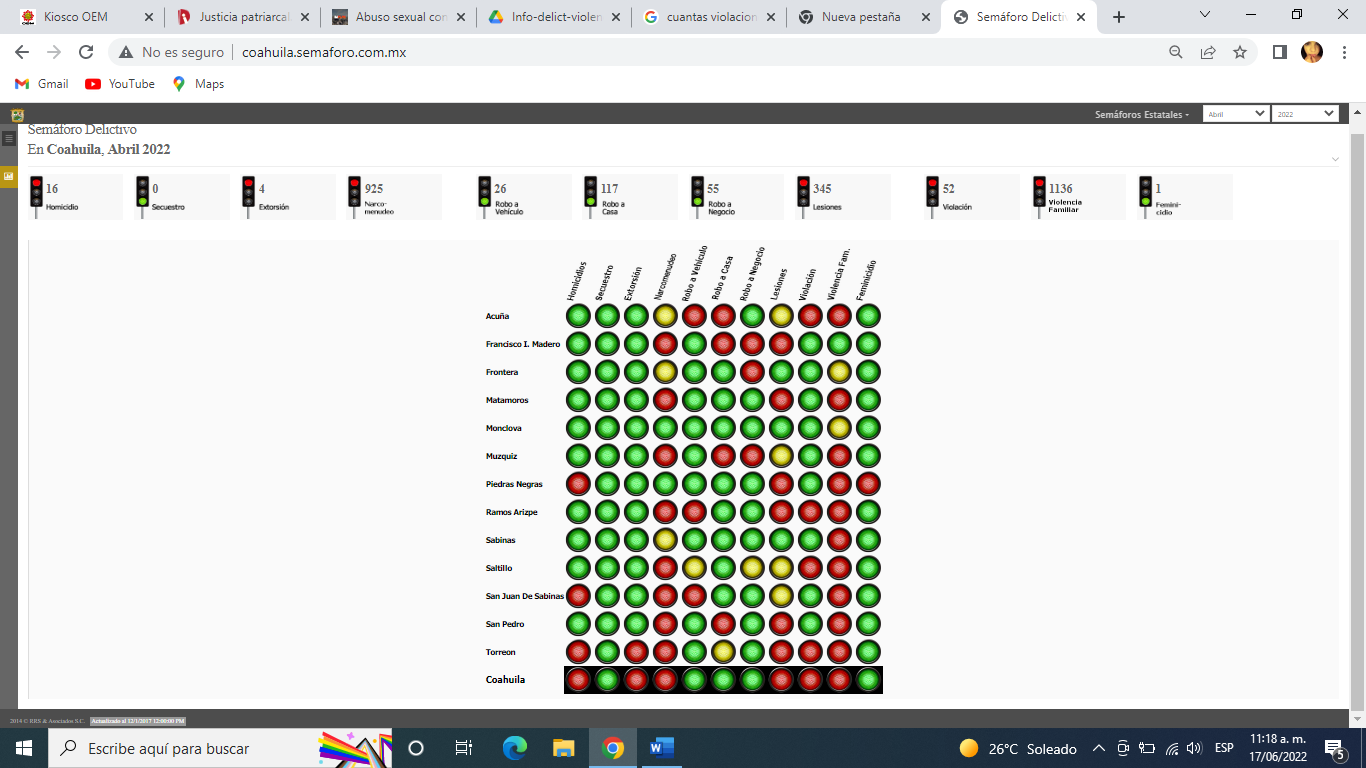 En cuanto a las llamadas de emergencia registradas al 911 se han registrado, hasta el mes de abril 90 llamadas por abuso sexual, siendo Coahuila el noveno lugar.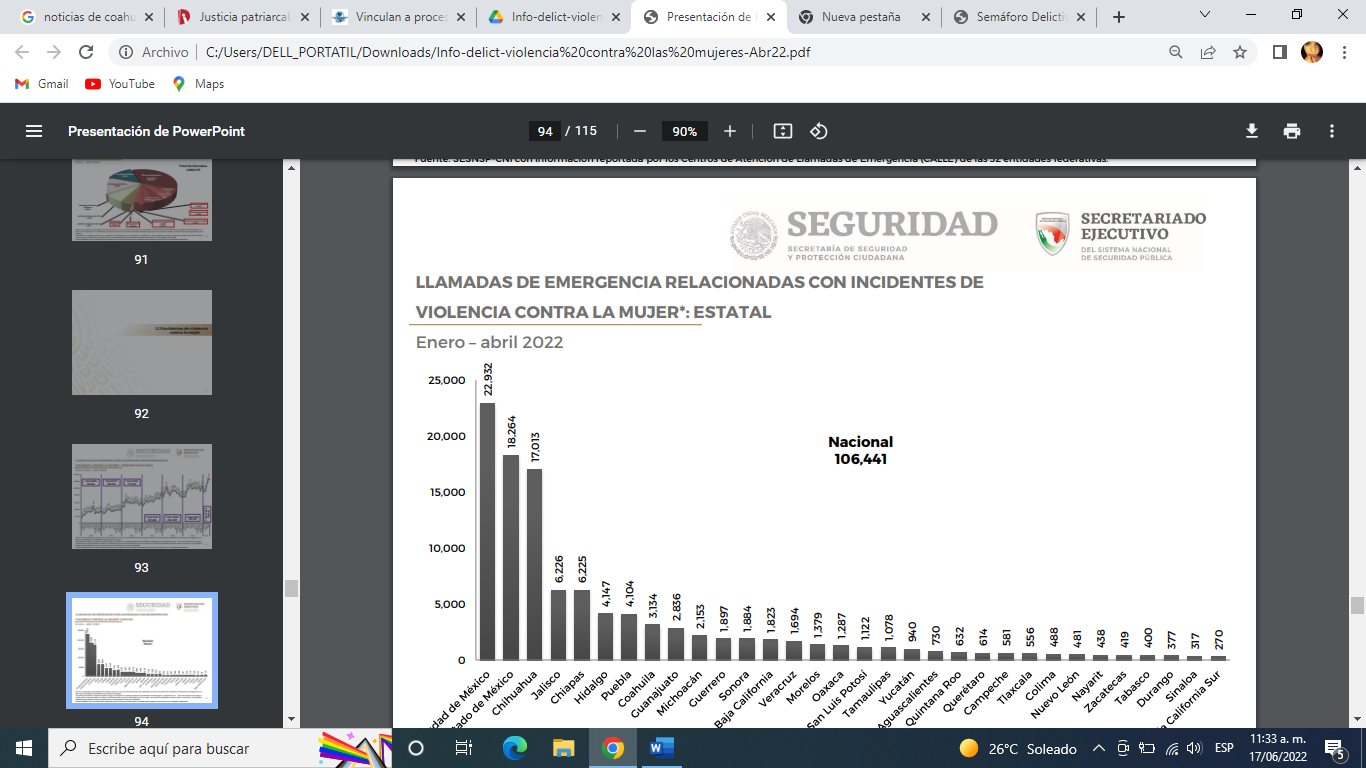 En Coahuila de enero al mes de abril del 2022, se abrieron distintas carpetas de investigación por el delito de violación sexual en las diferentes delegaciones de la fiscalía general del Estado de Coahuila, la mayoría cometidos contra mujeres y menores de edad.Según el Sistema Nacional de Seguridad Pública (SNSP), de las carpetas abiertas, 44 fueron en enero, 74 en febrero, 97 en el mes de marzo y 83 en abrilDe la totalidad, 75 fueron violaciones sexuales, mientras que 95 fueron equiparada, siendo ésta última cometida en gran medida contra menores de 15 años de edad.En cada carpeta hubo de una a más víctimas, algunas de ellas se han concluido y se encuentran en proceso, mientras otras siguen en curso de indagación.En algunos casos las indagaciones fueron iniciadas de oficio, mientras que en otras fue presentada la denuncia; no obstante, debido a la falta de la cultura de la denuncia se estima que la cifra de casos podría ser mayor.Cabe mencionar que en estas últimas semanas se han dado a conocer alrededor de 8 casos de violencia sexual contra mujeres.El Pasado 10 de junio en el Municipio de Arteaga la Fiscalía clausuro un anexo donde se reportó una denuncia de abuso sexual en contra de una de las mujeres internas, estando las autoridades en el lugar otra mujer dijo ser víctima del mismo delito. El 11 de junio se dio a conocer dos denuncias de niñas atacadas sexualmente una de 11 y la otra de 13 años de edad, la segunda fue abusada por su padrastro el cual también la videogrababa, la PRONIF señaló que se encuentra en investigaciones.El 11 de junio nos despertamos con la lamentable noticia que una pequeña de 11 años había tomado la decisión de terminar con su vida, consternados nos preguntábamos el porqué de esta situación, días después nos enteramos que la autopsia confirmo que había sido víctima de abuso sexual las investigaciones señalan al personal educativo que labora en la escuela donde cursaba la primaria. Tristemente una alumna del mismo plantel declaro que también había sido víctima de estos abusos. Como es posible que una mujer, una adolescente, una niña no pueda estar segura en ningún lado, no es justo, que no podamos vivir en un hogar seguro, no es justo, que no podamos ir a la escuela y mantenernos a salvo, no es justo que no podamos tomar un taxi seguro, o que podamos asistir a una iglesia con la tranquilidad de que no seremos atacadas. La realidad que presentamos en nuestro País es que no existe un lugar seguro para las mujeres. Estas últimas semanas la violencia sexual en nuestro estado ha ido en aumento.Es necesario que se le dé la agilidad que amerita la gravedad de estos delitos que se les dé el debido seguimiento a cada denuncia, que se castigue a los agresores, que se le haga justicia a cada víctima de agresiones sexuales.Por lo anteriormente expuesto y con fundamento, me permito presentar ante este Honorable Pleno del Congreso, solicitando que sea tramitado como de urgente y obvia resolución el siguiente:PUNTO DE ACUERDOÚNICO. - SE EXHORTAR DE MANERA RESPETUOSA A LA FISCALÍA GENERAL DEL ESTADO PARA QUE SE INVESTIGUE CON PERSPECTIVA DE GÉNERO LAS CARPETAS DE INVESTIGACIÓN POR ABUSO SEXUAL Y SE COMBATA LA IMPUNIDAD DE ESTE DELITO. A T E N T A M E N T ESaltillo, Coahuila de Zaragoza, a 21 de junio de 2022.DIP. CLAUDIA ELVIRA RODRÍGUEZ MARQUEZ DE LA FRACCIÓN PARLAMENTARIA “MARIO MOLINA PASQUEL” DEL PARTIDO VERDE ECOLOGISTA DE MÉXICOPROPOSICIÓN CON PUNTO DE ACUERDO QUE PRESENTA LA DIPUTADA MARÍA BÁRBARA CEPEDA BOEHRINGER, EN CONJUNTO CON LAS Y LOS DIPUTADOS INTEGRANTES DEL GRUPO PARLAMENTARIO “MIGUEL RAMOS ARIZPE” DEL PARTIDO REVOLUCIONARIO INSTITUCIONAL, CON EL OBJETO DE ENVIAR UN ATENTO EXHORTO A LOS 38 MUNICIPIOS DEL ESTADO, PARA QUE VERIFIQUEN QUE LAS ALBERCAS PÚBLICAS O BALNEARIOS CUENTEN CON LAS MEDIDAS DE PROTECCIÓN CIVIL CORRESPONDIENTES; ASÍ MISMO PARA QUE EN COORDINACIÓN CON LA SECRETARÍA DE SALUD ESTATAL INSPECCIONEN QUE ESTOS LUGARES TAMBIÉN CUENTAN Y CUMPLEN CON LAS CONDICIONES QUE ESTABLECE LA LEGISLACIÓN SANITARIA.H. PLENO DEL CONGRESO DEL ESTADODE COAHUILA DE ZARAGOZA.PRESENTE.-La suscrita Diputada María Barbará Cepeda Boehringer, conjuntamente con las demás Diputadas y Diputados integrantes del Grupo Parlamentario “Miguel Ramos Arizpe”, del Partido Revolucionario Institucional, con fundamento en lo dispuesto por los artículos 179, 180, 181, 182 y demás relativos de la Ley Orgánica del Congreso del Estado de Coahuila de Zaragoza, nos permitimos presentar ante esta Soberanía, la presente proposición con punto de acuerdo, solicitando que la misma sea considerada de urgente y obvia resolución en base a las siguientes:CONSIDERACIONESEl calor, las altas temperaturas que se han presentado en el país, así como en nuestro estado, han propiciado el inicio de actividades en albercas públicas, y balnearios, con una gran afluencia de personas, con el objetivo de mitigar un poco el calor y pasar un rato agradable.La Ley Estatal de Salud, en el artículo 222, establece que se entiende por alberca pública, el estanque de agua artificialmente construido que facilite el nado, la recreación o el relajamiento, al que pueda concurrir el público, y que en todo caso, las albercas públicas deberán cumplir con los requisitos previstos en la normatividad aplicable.Si bien es cierto las albercas o balnearios representan para las niñas y niños así como para toda la familia, diversión, entretenimiento, esparcimiento y vacaciones durante esta época de calor, sin embargo, estas también conllevan algunos riesgos que debemos considerar como enfermedades gastrointestinales, de la piel y otras, ocasionadas por ingestión, contacto e inhalación de microorganismos patógenos y sustancias químicas en el agua de estos lugares.En este tipo de sitios, el agua puede convertirse en un foco de infección, en un canal de transmisión de muchas infecciones que pueden llegar afectar diversas partes del organismo; por ello es sumamente importante el mantenimiento y la limpieza continua, en general contar con las medidas sanitarias correspondientes para proteger la salud de todas y todos.Además, por otro lado, también es sumamente importante tomar en cuenta las normas de protección civil que deben cumplir estos lugares para poder operar, para garantizar que cuenten con las medidas de prevención de accidentes, la señalética y la preparación de su personal para atender cualquier tipo de eventualidad entre otras.Existe una Norma Oficial Mexicana NOM-245-SSA1-2010, la cual establece las especificaciones sanitarias que deben cumplir las albercas con el propósito de minimizar o controlar riesgos a la salud de los usuarios; esta norma es aplicable a todas las albercas de centros vacacionales, clubes deportivos, balnearios, centros de enseñanza, hoteles, moteles, desarrollos turísticos, parques acuáticos o cualquiera que preste un servicio público.Asimismo, establece que la vigilancia del cumplimiento de esta, corresponde a la Secretaría de Salud y a los Gobiernos de las Entidades Federativas en sus respectivos ámbitos de competencia.Ahora bien, en Coahuila, la Ley Estatal de Salud, dentro del artículo 4º inciso B, fracción X, establece que en los términos de la Ley General de Salud y de esta misma ley, le corresponde al Estado de Coahuila en materia de salubridad local lo relacionado a las albercas públicas.Por otro lado, el artículo 13, fracción XV, inciso G), la Ley de Protección Civil para el Estado de Coahuila de Zaragoza, señala que corresponde a los Ayuntamientos, ordenar actos de inspección, para constatar el cumplimiento de las disposiciones relativas a la constitución de unidades internas y a la formulación y aplicación de los Programas Internos de Protección Civil a cargo de propietarios, poseedores o encargados de los establecimientos, edificaciones o inmuebles, en este caso balnearios.Por ello la finalidad de este exhorto a los 38 municipios, pues ante las altas temperaturas que se están presentando y la gran aglomeración que pueden llegar a tener tanto balnearios como albercas públicas, es importante que estos sitios se encuentren en regla y cumplan con las normas y medidas sanitarias, así como de protección civil correspondientes y con esto poder evitar enfermedades, infecciones así como accidentes, y en los casos en que se detecten irregularidades, se apliquen la sanciones correspondientes a cada caso.Por lo anteriormente expuesto y fundado, se presenta ante este H. Pleno del Congreso del Estado, para que sea tratado como de urgente y obvia resolución el siguiente:PUNTO DE ACUERDOÚNICO.- SE ENVIE UN ATENTO EXHORTO A LOS 38 MUNICIPIOS DEL ESTADO, PARA QUE VERIFIQUEN QUE LAS ALBERCAS PÚBLICAS O BALNEARIOS CUENTEN CON LAS MEDIDAS DE PROTECCIÓN CIVIL CORRESPONDIENTES; ASÍ MISMO PARA QUE EN COORDINACIÓN CON LA SECRETARÍA DE SALUD ESTATAL INSPECCIONEN QUE ESTOS LUGARES TAMBIÉN CUENTAN Y CUMPLEN CON LAS CONDICIONES QUE ESTABLECE LA LEGISLACIÓN SANITARIA.A T E N T A M E N T ESaltillo, Coahuila, 21 de junio de 2022DEL GRUPO PARLAMENTARIO “MIGUEL RAMOS ARIZPE”DEL PARTIDO REVOLUCIONARIO INSTITUCIONALCONJUNTAMENTE CON LAS DEMÁS DIPUTADAS Y DIPUTADOS INTEGRANTES DEL GRUPO PARLAMENTARIIO “MIGUEL RAMOS ARIZPE” DEL PARTIDO REVOLUCIONARIO INSTITUCIONAL.Proposición con punto de acuerdo que presenta la Diputada Laura Francisca Aguilar Tabares, conjuntamente con las Diputadas y el Diputado integrantes del grupo parlamentario movimiento de regeneración nacional del partido morena, para que se envíe un atento exhorto a los 38 ayuntamientos de Coahuila, a fin de garantizar el acceso universal al agua potable, tomando las medidas que consideren necesarias y apegadas a sus realidades particulares.H. PLENO DEL CONGRESO DEL ESTADODE COAHUILA DE ZARAGOZAPRESENTE.-La suscrita, Laura Francisca Aguilar Tabares, conjuntamente con las demás Diputadas y el Diputado integrantes del Grupo Parlamentario movimiento de regeneración nacional, del Partido morena, con fundamento en lo dispuesto por los artículos 21 fracción VI, 179, 180, 181, 182 y demás relativos de la Ley Orgánica del Congreso del Estado Independiente, Libre y Soberano de Coahuila de Zaragoza, nos permitimos presentar ante este H. Pleno del Congreso del Estado, la presente Proposición con Punto de Acuerdo, solicitando que la misma sea considerada de urgente y obvia resolución con base en la siguiente:EXPOSICIÓN DE MOTIVOSComo representantes populares de la Cuarta Transformación, el tema del agua representa algo más que un derecho humano: significa patria, igualdad, libertad y soberanía. Porque el líquido vital es el pilar fundamental para el presente y el futuro del país, si carecemos de él, no solo colapsa el sistema económico, sino la comunidad en su totalidad.Por eso, garantizar el acceso al agua se ha convertido en una de las más importantes luchas de la humanidad, ya que, desgraciadamente, para millones de personas no implica un elemento de desarrollo, pero sí de supervivencia.En dicho tenor, vale la pena resaltar la dificultad de vivir en un estado desértico como Coahuila, pues el agua es escasa, obtenida cada vez de mantos acuíferos más profundos y con mayor exposición a químicos y elementos dañinos sin son consumidos por los seres humanos.Además, según reportes de la Secretaría de Medio Ambiente y Recursos Naturales, Coahuila es la tercera entidad donde menos llueve en el país, tan solo por encima de Baja California Norte y Baja California Sur, con 338 milímetros de precipitaciones en el 2021.Si bien, gracias a la colaboración de los tres niveles de gobierno, el proyecto Agua Saludable para La Laguna se encuentra en marcha y representará el acceso a este líquido a millones de personas, la sequía y la sed deben atenderse de manera inmediata, aunque se trate de medidas contingentes y mientras se completan los proyectos sobre la materia.Los ejemplos en Coahuila sobran: en La Laguna, entre 30 y 50 escuelas sufren de escasez de agua; en San Pedro de las Colonias se ha registrado venta de agua potable a domicilio a precios elevados; en Saltillo se ha limitado la venta de agua embotellada; en Matamoros, la Comisión Estatal de Derechos Humanos en Coahuila emitió una recomendación a SIMAS de Matamoros, por la carencia de agua potable; en Piedras Negras, el Río Bravo se encuentra en la fase cuatro de contingencia por sequía y bajo nivel.Específicamente en Torreón, alrededor de 16 colonias se encuentran sin agua o con suministro únicamente en determinados horarios, entre las que se encuentran la Morelos, San Joaquín, Constancia, Gustavo A. Madero, Camilo Torres, José R. Mijares, Polvorera y Rinconada de La Unión. También está el caso del Ejido Purísima de Matamoros, donde la carencia de agua ha provocado que las y los habitantes se bañen en los tajos de agua de riego, a pesar de ser agua sucia.En fin, podríamos pasar muchos minutos en este pleno enunciando ejemplos puntuales, pero todos podemos resumirlos en una frase concreta: en Coahuila cuesta cada vez más garantizar el acceso al agua potable. No repartimos culpas con este Punto de Acuerdo, pues gran parte de la responsabilidad proviene del cambio climático, el cual es un tema lo suficientemente amplio que merece su análisis por separado.Pero, ¿qué hacemos mientras se concluye el proyecto de Agua Saludable para La Laguna? ¿Qué medidas tomaremos al tiempo que buscamos emitir menos gases invernaderos? ¿Qué sucederá mientras encontramos nuevos métodos de distribución de agua? La respuesta debe ser una sola: garantizar, a como de lugar, el acceso universal al agua.Por eso, proponemos este exhorto a los 38 Ayuntamientos de Coahuila, para que, con las medidas que consideren prudentes y afines a su realidad, garanticen el acceso al agua para las necesidades más básicas de los seres humanos.Dado lo anteriormente expuesto y fundado, se solicita a este Honorable Pleno que tramite como de urgente y obvia resolución el siguiente:PUNTO DE ACUERDOÚNICO. - Que se envíe un atento exhorto a los 38 ayuntamientos de Coahuila para que garanticen el acceso universal al agua potable, tomando las medidas extraordinarias que consideren necesarias y afines a sus realidades particulares.A T E N T A ME N T ESaltillo, Coahuila de Zaragoza, 21 de junio de 2022Dip. Laura Francisca Aguilar TabaresEn conjunto con las Diputadas y el Diputado que integranel Grupo Parlamentario de morena:Dip. Francisco Javier Cortez GómezDip. Teresa de Jesús Meraz GarcíaDip. Lizbeth Ogazón NavaPUNTO DE ACUERDOProposición con punto de acuerdo que presenta la Dip. Mayra Lucila Valdés González, del Grupo Parlamentario del Partido Acción Nacional “Carlos Alberto Páez Falcón”, mediante el cual propone a esta asamblea legislativa, envíe un exhorto al Ayuntamiento del Municipio de Muzquiz, para que haga llegar a este Congreso las Reglas de Operación creadas para el programa social “MUZQUIZ SOMOS TODOS”, en donde se otorgarán apoyos en especie a través de una tarjeta de beneficios denominada “LA BUENA”.Mayra Lucila Valdés González, en mi carácter de diputada del Grupo Parlamentario del Partido Acción Nacional “Carlos Alberto Páez Falcón”, con fundamento en lo que al respecto disponen los artículos 179, 180, 181, 182 y relativos de la Ley Orgánica del Congreso del Estado de Coahuila, me permito presentar a la consideración de este Pleno la siguiente proposición con Punto de Acuerdo, a la que solicito se le dé trámite de urgente y obvia resolución, al tenor de la siguiente:EXPOSICIÓN DE MOTIVOSLas políticas sociales en nuestro país tienen formalmente su origen y sustento en la Constitución de 1917. En ese documento se establecieron por vez primera:• Los derechos sociales a la educación.• La protección laboral y al acceso a la tierra. • En 1983 se decretaron otros derechos como el de la salud y el acceso a la vivienda. • En materia educativa, fueron los gobiernos posrevolucionarios los que establecieron no sólo la gratuidad sino la obligatoriedad. Destacan los esfuerzos de José Vasconcelos (1921), primer secretario de Educación Pública; de Narciso Bassols (1931) y de Jaime Torres Bodet (1958).Otros esfuerzos importantes en materia social fueron las grandes reparticiones de tierras iniciadas por Lázaro Cárdenas y el establecimiento de las leyes laborales que establecieron las jornadas máximas de trabajo y las prestaciones sociales. El derecho a la protección de los menores por parte de las instituciones del Estado se estableció en 1980, en el artículo 4º constitucional. Este mismo artículo se modificó en 1984 para establecer el derecho a una vivienda digna y decorosa y el derecho a la salud, con lo que se cerró el círculo de las políticas sociales de carácter amplio y obligatorio para el Estado mexicano. El problema ha sido, como en otros casos de nuestra Constitución, la falta de su cumplimiento.Al día de hoy y de acuerdo con la Comisión Federal de Mejora Regulatoria COFEMER las Reglas de Operación para los programas sociales son herramientas jurídicas que tienen como finalidad, asegurar una aplicación eficiente, eficaz, equitativa, y transparente de los recursos públicos.Así mismo nos sirven para:Saber quién es sujeto de recibir los apoyos, conocer los apoyos específicos que ofrecen los programas, así como los requisitos para obtenerlos.Saber cómo los apoyos pueden contribuir al desarrollo personal y de la comunidad.Vigilar como ciudadano que los recursos públicos se apliquen de acuerdo a como han sido programados.Así mismo, la Ley para el Desarrollo Social del Estado de Coahuila de Zaragoza, en su Artículo 11 señala que las reglas de operación de los programas sociales especificarán la población objetivo y las condiciones, criterios y requisitos previstos para acceder a cada programa.Y que los programas que sean autorizados en el Presupuesto de Egresos del Estado para el ejercicio fiscal correspondiente deberán contar con Reglas de Operación antes de su inicio, puestas en marcha u operación, y que el padrón de beneficiarios de los programas sociales se integrará con datos de las personas que cumplan los requisitos establecidos en las Reglas de Operación de los programas sociales y que, por tal motivo, son incorporadas para obtener sus beneficios.También en el Artículo 19 de la misma Ley, señala que corresponderá a los municipios en materia de desarrollo social, lo siguiente:Contar con un diagnóstico situacional actualizado sobre el impacto social de los programas de desarrollo social implementados, considerando la solución de la problemática que les dio origen;Con base en el diagnóstico, formular, dirigir e implementar la política de desarrollo social en su circunscripción;Autorizar y ejercer fondos y recursos municipales en materia de desarrollo social, en los términos de las leyes respectivas; Formular y aprobar las reglas de operación y normativa de los programas sociales de su competencia;En días pasados, el Ayuntamiento de Muzquiz aprobó en sesión de cabildo la creación del programa social “MUZQUIZ SOMOS TODOS”; en donde se planea otorgar apoyos en especie a través de una tarjeta de beneficios denominada “LA BUENA”. Dicho programa ignora, evade y viola lo que la ley obliga, pues no se presentaron y se omitieron las reglas de operación para dicho programa.Ante este faltante, es indispensable que se cuenten con dichas reglas, pues es importante establecer el modo en que los beneficiarios deben de solicitar los recursos públicos y los criterios que debe seguir la autoridad para su asignación. Por ello es importante su correcto diseño y aplicación; para garantizar que los programas sociales cumplan con los objetivos para lo que han sido creados, ya que de ellas depende que la población reciba apoyos en forma justa y equitativa.Por lo antes expuesto y con fundamento en los preceptos invocados de la Ley Orgánica del Congreso del Estado de Coahuila, se propone la aprobación, por la vía de urgente y obvia resolución, del siguiente: PUNTO DE ACUERDOÚNICO. - Envíese un exhorto al Ayuntamiento del Municipio de Muzquiz, para que haga llegar a este Congreso las Reglas de Operación creadas para el programa social “MUZQUIZ SOMOS TODOS”, en donde se otorgarán apoyos en especie a través de una tarjeta de beneficios denominada “LA BUENA”.Saltillo, Coahuila de Zaragoza, a 21 de junio de 2022.Es Cuanto.ATENTAMENTE,“POR UNA PATRIA ORDENADA Y GENEROSA Y UNA VIDA MEJOR Y MÁS DIGNA PARA TODOS”PROPOSICIÓN CON PUNTO DE ACUERDO QUE PRESENTA EL DIPUTADO ÁLVARO MOREIRA VALDÉS, CONJUNTAMENTE CON LAS DIPUTADAS Y LOS DIPUTADOS DEL GRUPO PARLAMENTARIO "MIGUEL RAMOS ARIZPE", DEL PARTIDO REVOLUCIONARIO INSTITUCIONAL, CON EL OBJETO DE EXHORTAR AL TITULAR DE LA SECRETARÍA DE AGRICULTURA Y DESARROLLO RURAL DEL GOBIERNO FEDERAL, A FIN DE QUE REALICE MODIFICACIONES A LAS REGLAS DE OPERACIÓN DEL “PROGRAMA DE FERTILIZANTES”, A FIN DE INCLUIR A LOS PRODUCTORES DEL ESTADO DE COAHUILA DE ZARAGOZA DENTRO DE LA POBLACIÓN BENEFICIARIA DE ESTE PROGRAMA DURANTE EL ACTUAL EJERCICIO FISCAL 2022 Y LOS SUBSECUENTES.H. PLENO DEL CONGRESO DEL ESTADO DE COAHUILA DE ZARAGOZA.P R E S E N T E.-El suscrito Diputado Álvaro Moreira Valdés, conjuntamente con las Diputadas y Diputados integrantes del Grupo Parlamentario “Miguel Ramos Arizpe”, del Partido Revolucionario Institucional, con fundamento en lo dispuesto por los artículos 21 fracción VI, 179, 180, 181, 182 y demás relativos de la Ley Orgánica del Congreso del Estado Independiente, Libre y Soberano de Coahuila de Zaragoza, así como los artículos 16 fracción IV, 47 fracción IV, V y VI del Reglamento Interior de Practicas Parlamentarias del Congreso del Estado Libre e Independiente de Coahuila de Zaragoza, nos permitimos presentar a esta Soberanía la presente Proposición con Punto de Acuerdo, en base a las siguientes:CONSIDERACIONESSeguridad Alimentaria Mexicana (SEGALMEX) es un organismo dependiente de la Secretaría de Agricultura y Desarrollo Rural, creado en el actual gobierno federal del presidente Andrés Manuel López Obrador (18 de enero de 2019), en un intento por desarrollar autosuficiencia alimentaria de productores y jornaleros del sector agrícola, así como de micro, pequeñas y medianas empresa.Entre sus funciones expresas se encuentra el propiciar la venta, distribución o, en su caso, importación de fertilizantes y semillas mejoradas y cualquier otro producto que pudiera favorecer la productividad agroalimentaria en beneficio de la población más rezagada del país.En atención a ello surge el Programa de Fertilizantes, en busca de contribuir con los cultivos prioritarios de los productores de pequeña escala mediante la entrega gratuita de paquetes de feritilizantes químicos y biológicos en zonas de atención estratégica para la producción de alimentos.Inicialmente (2019), se estableció la entrega de hasta 450 kilógramos por hectárea como máximo, teniendo como destino a los pequeños y medianos productores dedicados al cultivo de maíz, frijol, arroz, café y caña de azúcar que radican en las localidades de alto y muy alto grado de marginación de los estados de la región Sur – Sureste del país, siendo estos Campeche, Guerrero, Quintana Roo, Oaxaca, Tabasco, Yucatán y Veracrúz.Para 2020 y 2021 se aumentó la cantidad máxima de apoyo hasta 600 kg por productor, pero al mismo tiempo se limitó los cultivos solo a maíz, frijol y arroz, así como su zona de cobertura para atender únicamente al estado de Guerrero y zonas estratégicas de Morelos, Puebla, Tlaxcala y Estado de México, aunque este último fue eliminado en las reglas de operación de 2021. En el presente ejercicio fiscal 2022 se realizaron recientemente (25 de abril de 2022), modificaciones a las reglas de operación emitidas, incorporando finalmente a la población productora agrícola de nueve entidades federativas, asentadas en los estados de Chiapas, Durango, Guerrero, Morelos, Nayarit, Oaxaca, Puebla, Tlaxcala y Zacatecas.El programa de fertilizantes es uno de los principales programas de la Secretaría de Agricultura y Desarrollo Rural, con recursos asignados en el Presupuesto de Egresos de la Federación para el Ejercicio Fiscal 2022 por más de cinco mil millones de pesos. Su relevancia radica en que los fertilizantes contribuyen al mejoramiento de la productividad, permitiendo hacer frente a la demanda de alimentos, forrajes, fibras y energéticos. Sin embargo, estos impactan los costos de producción agrícola y las inversiones que hacen los agricultores. De acuerdo el Banco Mundial, numerosos países se enfrentan a crecientes niveles de inseguridad alimentaria que echan por tierra años de avances de desarrollo y amenazan la consecución de los Objetivos de Desarrollo Sostenible en 2030. Si bien las perspectivas del suministro mundial de alimentos siguen siendo favorables, los precios de los alimentos aumentaron bruscamente debido a los elevados precios de los insumos que, combinados con los altos costos del transporte y las interrupciones del comercio provocadas por el Covid-19 y la guerra en Ucrania, están aumentando el costo de las importaciones. Los productos básicos que se han visto más afectados son el trigo, el maíz, los aceites comestibles y los fertilizantes. Según datos de este organismo, un reto importante en los próximos meses será el acceso a los fertilizantes, lo que podría repercutir en la producción de alimentos de muchos cultivos en diferentes regiones. Los precios de los fertilizantes se dispararon en marzo, subiendo casi un 20% desde enero de 2022 y casi tres veces más que hace un año.  Y se prevé que los precios mundiales de los alimentos, los combustibles y los fertilizantes seguirán incrementándose en 2022 y hasta 2024. El campo coahuilense tiene una participación importante en la producción de los principales cultivos que sostienen la alimentación del país, con un valor de producción de más de 8 mil millones de pesos durante el pasado 2021. Del total de cultivos que se producen, el 16% de la producción corresponde a cultivos básicos como el maíz, frijol y trigo, por lo que para nuestros productores resulta relevante que sean incluidos en el mayor número de programas sobre mejora de los sistemas alimentarios, como es el caso de este en específico, a fin de fortalecer en mayor medida la siembra, cosecha y rendimiento de estos alimentos. Ante ello, las diputadas y los diputados del Partido Revolucionario Institucional hacemos un atento y respetuoso exhorto al titular de la Secretaría de Agricultura y Desarrollo Rural en el gobierno federal, a fin de que considere a nuestros productores coahuilenses como beneficiarios dentro del programa de fertilizantes, haciendo para ello las modificaciones necesarias a las presentes reglas de operación y las subsecuentes.Por todo lo anterior, las diputadas y los diputados del Partido Revolucionario Institucional nos permitimos presentar ante esta Soberanía, el siguiente:PUNTO DE ACUERDOÚNICO.- Se exhorta al titular de la Secretaría de Agricultura y Desarrollo Rural del gobierno federal, a fin de que realice modificaciones a las reglas de operación del “Programa de Fertilizantes”, a fin de incluir a los productores del estado de Coahuila de Zaragoza dentro de la población beneficiaria de este programa durante el actual ejercicio fiscal 2022 y los subsecuentes.A T E N T A M E N T ESaltillo, Coahuila de Zaragoza, a 21 de junio de 2022DIP.  ÁLVARO MOREIRA VALDÉSDEL GRUPO PARLAMENTARIO “MIGUEL RAMOS ARIZPE”, DEL PARTIDO REVOLUCIONARIO INSTITUCIONALCONJUNTAMENTE CON LAS DEMAS DIPUTADAS Y LOS DIPUTADOS INTEGRANTES DEL GRUPO PARLAMENTARIO “MIGUEL RAMOS ARIZPE”,DEL PARTIDO REVOLUCIONARIO INSTITUCIONAL.PROPOSICIÓN CON PUNTO DE ACUERDO QUE PRESENTA LA DIPUTADA TERESA DE JESÚS MERAZ GARCÍA, CONJUNTAMENTE CON LAS DIPUTADAS Y EL DIPUTADO INTEGRANTES DEL GRUPO PARLAMENTARIO “movimiento regeneración nacional”, DEL PARTIDO morena, DE ESTA LXII LEGISLATURA DEL HONORABLE CONGRESO DEL ESTADO, CON OBJETO DE QUE SE ENVÍE UN ATENTO EXHORTO AL TITULAR DEL PODER JUDICAL DEL ESTADO DE COAHUILA DE ZARAGOZA PARA QUE HAGA USO DE LA DEFENSORÍA PÚBLICA CON LA FINALIDAD DE BRINDAR ASESORIAS GRATUITAS PARA LOS MUNICIPIOS Y EJIDOS EN CONDICIONES MENOS FAVORABLES.HONORABLE PLENO DEL CONGRESO DE COAHUILA DE ZARAGOZAPRESENTE.La suscrita Diputada Teresa de Jesús Meraz García, del Grupo Parlamentario “movimiento regeneración nacional” del partido morena, de la Sexagésima Segunda Legislatura, con fundamento en lo dispuesto por los artículos 21 fracción VI, 179, 180, 181, 182 y demás relativos de la Ley Orgánica del Congreso del Estado Independiente, Libre y Soberano de Coahuila de Zaragoza, así como por los artículos 16 fracción IV, y 45 fracción IV, V y VI del respectivo Reglamento Interior y de Prácticas Parlamentarias, me permito poner a consideración de este Honorable Pleno del Congreso la presente proposición con punto de acuerdo en función de la siguienteEXPOSICIÓN DE MOTIVOSLa desigualdad dentro de nuestra sociedad es un campo muy amplio que muy pocas veces se aborda, entre las tantas cosas que se pueden destacar es la de la educación, pues según datos proporcionados por el Instituto Nacional de Estadística y Geografía (INEGI), el porcentaje de conclusión de estudios de educación media superior o superior son bajos.En el Estado de Coahuila, las condiciones que llevan a una familia a que deje de atender la educación básica de quienes la conforman, son muy variadas, mismas que van desde presentar carencias económicas, de traslado, incluso por ausencias de planteles educativos, por mencionar algunas.Por otro lado, en la entidad 2 de cada 100 personas no saben leer y escribir, lo cual refrenda las imposibilidades materiales a las cuales se ven sujetas las familias coahuilenses.Aunado a lo anterior, el porcentaje de analfabetismo en los jóvenes de 15 a 29 años es de 0.4%, mientras que en los adultos mayores de 60 a 64 años es de 4.2% y en los mayores de esta edad, el índice de analfabetismo sube hasta el 11.3% de la población total en Coahuila.Concluyendo que, en nuestra Entidad Federativa, a pesar de todos los esfuerzos realizados por los tres niveles de gobierno hay analfabetismo, reconociendo desde ahora que es una problemática social que existe y debe de ser visibilizada y atendida.Ahora bien, cabe resaltar que con motivo del analfabetismo y del alto índice que hay de la baja conclusión de los estudios medio superior y superior, muchas de las personas dentro de la entidad son objeto de ser muy fácil engañadas.Refiriéndonos en esta ocasión a todos aquellos actos de usura que financieras, particulares, tiendas departamentales, entre otras instituciones de crédito, suelen usar para engañar, confundir e incluso, para aprovecharse de las personas cuya condición educativa los pone en un estado de vulnerabilidad.Lo anterior es tan cierto, que incluso el Poder Judicial del Estado de Coahuila de Zaragoza, el pasado año llevó a cabo la campaña “PONTE TRUCHA”, con el fin de mitigar la alta cantidad de demandas en materia mercantil por conducto de los llamados “Pagaré”.En efecto, el Poder Judicial del Estado, en reconocimiento a que es una problemática social que se presenta y que se ve reflejada en la gran cantidad de expedientes que se forman dentro de los juzgados de primera instancia, es el motivo de dicha campaña.Es por ello, la suscrita promueve la presente proposición con punto de acuerdo, para, solicitarle  al Poder Judicial del Estado de Coahuila, haga uso de los recursos Humanos que tiene a su alcance, como lo es la Defensoría Pública, con el motivo de que se lleven a cabo brigadas para asesorar jurídicamente a las personas que se encuentran en los supuestos o condiciones descritas al inicio de mi intervención.Cabe señalar, que de ninguna manera se pretende fomentar la cultura del “NO PAGO” sino que su finalidad es prevenir que con motivo del desconocimiento y altos índices que hay de estudios inconclusos, las personas sean víctimas de la usura, misma que puede acabar con todo su patrimonio.En efecto, las brigadas que se proponen por parte de la Defensoría Pública del Poder Judicial del Estado, tendrían un impacto significativo al momento de impartir justicia y este se vería reflejado en una menor cantidad de expedientes formados por este motivo.Es importante señalar, que no solo en materia mercantil es importante que la ciudadanía sea conocedora, pues hay otras áreas en las que se podría abonar, como lo son en el área familiar y civil, pues la finalidad de la presente proposición es que la desigualdad no sea sinónimo de personas vulnerables.En virtud de lo anteriormente expuesto y fundado, se presenta ante este Honorable Pleno del Congreso, el siguiente:PUNTO DE ACUERDOÚNICO. SE ENVÍE ATENTO EXHORTO AL TITULAR DEL PODER JUDICAL DEL ESTADO DE COAHUILA DE ZARAGOZA, PARA QUE HAGA USO DE LA DEFENSORÍA PÚBLICA CON LA FINALIDAD DE BRINDAR ASESORIAS GRATUITAS PARA LA CIUDADANÍA EN LOS MUNICIPIOS Y EJIDOS CON CONDICIONES MENOS FAVORABLES, A FIN DE EVITAR QUE SEAN OBJETO DE ENGAÑOS EN MATERIA MERCANTIL, CIVIL O FAMILIAR.AtentamenteSaltillo, Coahuila de Zaragoza a 21 de Junio de 2022Grupo Parlamentario de morenaDIP. TERESA DE JESÚS MERAZ GARCÍADIP. LIZBETH OGAZÓN NAVADIP. LAURA FRANCISCA AGUILAR TABARESDIP. FRANCISCO JAVIER CORTEZ GÓMEZProposición con punto de acuerdo que presenta el Diputado Francisco Javier Cortez Gómez, en conjunto con las Diputadas integrantes del Grupo Parlamentario “Movimiento Regeneración Nacional”, del partido morena, de esta LXII Legislatura del Congreso del Estado de Coahuila de Zaragoza, a fin de que, con motivo de la severa sequía que priva en la región, los 38 Ayuntamientos de la Entidad realicen, en su caso, campañas intensivas para promover la cultura del agua, así mismo, con objeto que los organismos operadores del agua avancen en la eficientización del suministro, lo mismo que en el ahorro del vital elemento, reduciendo desperdicio del mismo por fugas en las redes de distribución, y abatiendo en lo posible el rezago en materia de tratamiento de aguas residuales.HONORABLE PLENO DEL CONGRESO:El suscrito, Diputado Francisco Javier Cortez Gómez, del Grupo Parlamentario “Movimiento Regeneración Nacional” del partido morena, de la Sexagésima Segunda Legislatura, con fundamento en lo dispuesto por los artículos 21 fracción VI, 179, 180, 181, 182 y demás relativos de la Ley Orgánica del Congreso del Estado Independiente, Libre y Soberano de Coahuila de Zaragoza, así como por los artículos 16 fracción IV, y 45 fracción IV, V y VI del respectivo Reglamento Interior y de Prácticas Parlamentarias, me permito poner a consideración de este Honorable Pleno la presente proposición con punto de acuerdo, en función de la siguiente:EXPOSICIÓN DE MOTIVOSLas altas temperaturas predominantes y la consecuente reducción paulatina de las reservas de agua para consumo humano, nos mueven a conceder el beneficio de la duda a los organismos operadores de la Entidad, en el sentido de que no pudieran contar con la infraestructura y los volúmenes de agua necesarios para cubrir totalmente las necesidades ciudadanas.No obstante, el tener que racionar o tandear el agua de uso doméstico, así mismo, recurrir a los ilegales cortes de servicio, como en el caso de Saltillo y, al mismo tiempo, aplicar multas a usuarios que se niegan a pagar un servicio que no reciben, deja mucho que desear en cuanto al respeto a los derechos humanos en Coahuila.De suerte que la propia autoridad ambiental de la Entidad reconoce al menos el derecho constitucional al acceso, disposición y saneamiento de agua para consumo humano personal y doméstico en forma suficiente, salubre, aceptable y asequible. Pero hasta ahí, nada más, pues en este tema la Carta Magna sigue siendo letra muerta en diferentes poblaciones de la Entidad.En gran parte de los Ayuntamientos se padece otro problema común: un fuerte rezago en el tratamiento de aguas residuales, cuyo reciclamiento no rebasa el 60% de los caudales de desecho, no obstante que ello permitiría recuperar importantes volúmenes del recurso, con el consiguiente ahorro y una mayor disponibilidad para abastecer sectores prioritarios.Lo más penoso es el hecho de que en casi todos los centros poblacionales se desperdicia más de la mitad del agua que se extrae, debido a las innumerables fugas que presentan las viejas redes de distribución, en cuyo mantenimiento y reparación algunos organismos, como Agsal, se niegan invertir, ya que esas tareas no son un negocio para ellos.Si bien, los organismos operadores se esfuerzan por dotar de agua apta para el consumo humano, llegando a una eficiencia de cloración estimada en 95.6 por ciento, la calidad del líquido va de mal en peor, pues a mayor profundidad de extracción en los pozos, más dureza y arsénico en el agua. En la Región Laguna, este tóxico sigue generando serios problemas de salud.Otro asunto a considerar dentro de la crisis del agua que priva en el Estado es la ausencia de educación y cultura sobre el cuidado del agua. La falta de información y orientación en torno a la importancia que tiene el agua para la vida, la necesidad del uso razonable del recurso y su reúso, incide de manera muy significativa en el problema de escasez.A decir de la propia Secretaría de Medio Ambiente desde el arranque de la actual administración pública estatal, todas estas acciones se caracterizan por una falta de constancia, difusión, cooperación y coordinación de actores e instituciones para su desarrollo.En efecto, para lograr una verdadera cultura del agua, es necesario desarrollar una actitud consciente, responsable y sensible de los usuarios, no sólo en el proceso de toma de decisiones, sino también en su uso, conservación, distribución y manejo del agua, todo ello, mediante la generación de información de calidad, oportuna, adecuada, actualizada, pero, sobre todo, acorde a las características locales del Estado.Sobre el particular, el artículo 21 de la Ley de Aguas para los Municipios del Estado de Coahuila de Zaragoza, impone a los sistemas municipales de aguas y saneamiento la obligación de proporcionar el servicio de agua potable, drenaje, alcantarillado, tratamiento y disposición de aguas residuales a los núcleos de población, fraccionamientos y a los particulares asentados en cada municipio de la Entidad...Particularmente la fracción XIV de dicho artículo dispone que dichos sistemas municipales también deben efectuar campañas de promoción y divulgación, a efecto de promover la cultura del agua, entendida como la toma de conciencia de su valor y de la escasez que enfrentamos a nivel global y local de este valioso elemento.Lo anterior, con el objeto de que los usuarios conozcan las medidas que deberán adoptar para evitar efectos nocivos al medio ambiente, economizar su uso, así como la organización y problemática en la prestación de los servicios y el cuidado y mantenimiento de los mismos.En todo caso, los sistemas contarán con un área administrativa, con presupuesto, que será destinado al fomento de la cultura del agua, quien deberá presentar anualmente su Plan de Trabajo ante el Consejo del organismo, en el que deberá incluir la elaboración de material informativo sobre la cultura del agua, que deberá entregarse al momento de la contratación del servicio, detallando entre otros aspectos, las tarifas por el servicio contratado.En virtud de lo anteriormente expuesto y fundado, se presenta ante este Honorable Congreso del Estado el siguiente:PUNTO DE ACUERDOPRIMERO. Este Honorable Congreso envía un atento exhorto a los 38 Ayuntamientos de la Entidad, a fin de que, con motivo de la severa sequía que priva en Coahuila y haciendo uso del presupuesto ordenado legalmente para el caso, pongan en marcha una campaña de promoción y divulgación, o intensifiquen las que ya se hayan implementado, a efecto de promover la cultura del agua, de modo que se pueda tomar mayor conciencia sobre el valor del vital recurso y la grave escasez del mismo en la Entidad; y,SEGUNDO. – Este Honorable Pleno legislativo conmina de manera respetuosa a los 38 Ayuntamientos del Estado, así como a sus respectivos organismos operadores del agua, a que, en observancia al derecho humano al agua, den un mayor impulso a sus programas de eficientización del suministro, así mismo, se abstengan de recurrir a los ilegales cortes del servicio doméstico, prioricen la reparación de las redes de distribución para reducir los desperdicios por fugas, y estudien la posibilidad de aumentar los volúmenes de aguas tratadas.Saltillo, Coahuila de Zaragoza, a 21 de junio de 2022.Atentamente:DIP. FRANCISCO JAVIER CORTEZ GÓMEZEn conjunto con las Diputadas integrantes delGrupo Parlamentario “Movimiento Regeneración Nacional”del partido morena:DIP. LAURA FRANCISCA AGUILAR TABARESDIP. LIZBETH OGAZÓN NAVADIP. TERESA DE JESÚS MERAZ GARCÍAEsta hoja de firmas corresponde a la proposición con punto de acuerdo, a fin de que los 38 Ayuntamientos lancen una campaña, o intensifiquen las existentes, encaminada a promover la cultura del agua, planteada por el Diputado Francisco Javier Cortez Gómez, del Grupo Parlamentario “Movimiento Regeneración Nacional” del partido morena.PROPOSICIÓN CON PUNTO DE ACUERDO QUE PRESENTA LA DIPUTADA LIZBETH OGAZÓN NAVA, EN CONJUNTO CON LAS DIPUTADAS Y EL DIPUTADO INTEGRANTES DEL GRUPO PARLAMENTARIO “movimiento regeneración nacional”, DEL PARTIDO morena, DE ESTA LXII LEGISLATURA DEL HONORABLE CONGRESO DEL ESTADO PARA QUE SE ENVÍE ATENTO EXHORTO AL ESTADO DE COAHUILA Y A LOS 38 MUNICIPIOS PARA IMPLEMENTAR PROTOCOLOS Y MANUALES DE INCLUSION EN LOS DIFERENTES SECTORES COMO EL SECTOR SALUD, LABORAL Y ADMINISTRATIVO YA SEA PUBLICO O PRIVADO, CON LA FINALIDAD DE ERRADICAR LA DISCRMINACIÓN Y PROMOVER LA INCLUSIÓN EN BENEFICIO A LA COMUNIDAD LGBTTTIQ.HONORABLE PLENO DEL CONGRESO INDEPENDIENTE, LIBRE Y SOBERANO DE COAHUILA DE ZARAGOZA:PRESENTE. –La suscrita, Diputada Lizbeth Ogazón Nava, del Grupo Parlamentario “movimiento regeneración nacional” del partido morena, de la Sexagésima Segunda Legislatura, con fundamento en lo dispuesto por los artículos 21 fracción VI, 179, 180, 181, 182 y demás relativos de la Ley Orgánica del Congreso del Estado Independiente, Libre y Soberano de Coahuila de Zaragoza, así como por los artículos 16 fracción IV, y 45 fracción IV, V y VI del respectivo Reglamento Interior y de Prácticas Parlamentarias, me permito poner a consideración de esta Honorable Pleno la presente proposición con punto de acuerdo que, por la naturaleza de la misma, solicito atentamente que sea tramitada con carácter de urgente y obvia resolución, en base a las siguientes:CONSIDERACIONESLa homofobia, transfobia y bifobia son los actos de discriminación, repudio y odio que  las personas intolerantes realizan hacia las personas de la comunidad LGBTTIQ por su orientación sexual e identidad de genero “diferente” presentando una posición negativa  a lo que para ellos refieren como lo “normal” expresandose a traves de  actos de discriminación, odio, miedo, prejuicio y exclusión en diferentes ambitos en la comunidad.   “En la ciudad de Torreón, durante el año de 1999, se presentó un reglamento de salud que marcó una era homofóbica: “En el artículo 75 versaba que todo aquel hombre que se vistiera o maquillara como mujer, y fuera encontrado en la vía publica cometiendo actos inmorales que atentaran contra la moral del buen ciudadano, iban a ser detenidos”, contó Valadez Andrade”.Coahuila a traves de los años se ha mantenido en la busqueda de erradicar los actos de discriminación hacia esta comunidad, implementando legislaciones en favor de esta minoria, lo que nos ha permitido crecer y actualizarnos como sieciedad. “En el año 2013, Coahuila fue la primera entidad en el continente americano en aprobar el derecho al matrimonio igualitario convirtiéndose en un gran modelo para los demás estados del país.Coahuila se encuentra a la vanguardia mundial en pro de los derechos LGBT, en 2010 aprobó la adopción entre personas del mismo sexo, y creó la dirección para promover la igualdad y prevenir la discriminación, además, esta última está penalizada”.Pero no basta con implementar legislaciones, una mejor manera de impulsar la inclusión en nuestro estado sería la de implementar manuales y protocolos de actuación en los distintos sectores como el sector salud, el sector laboral y el sector administrativo.La discriminación por parte de servidores publicos en estos sectores, se sigue haciendo presente de una manera tan constante, en donde se ha llegando hasta negar servicios públicos así como servicios de salud e incluso disminuyendo el campo laboral a personas de la comunidad por su orientación sexual e identidad de genero o por ser VIH positivo. Al negarle atención medica a una persona de la comunidad LGBTTIQ ya de por si es una problematica enorme, ahora imaginemos cuando un servidor público le niega sus servicios a una persona VIH positivo, como los servicios de salud, lo unico que hace es impedir que distintos programas de prevención, consejeria, atención psicologica, pruebas y de mas, lleguen a ellos, representando un riesgo para ellos mismos como para sus compañeros sexuales. Y cuando hablamos de la discriminación de los servidores públicos hacia una persona trans, en donde lo que hacen es negar su identidad de genero, una identidad que los representa y define ante la sociedad, atentando contra sus derechos y afectando las posibilidades de adoptar comportamientos de cuidado tanto para ellos mismos como para sus parejas. Recordemos que un servidor publico es alguien que se encarga de hacer llegar los servicios publicos a la comunidad. Es deber del Estado y sus Municipios el proteger, respetar y observar que se lleven a cabo los derechos humanos de las personas de la comunidad LGBTTIQ, actuando para que se erradiquen los actos de discriminación de los que ellos muchas veces forman parte siendo los actores de estos. Asegurandose de que los servidores públicos dejen de afectar a esta comunidad vulnerando sus derechos ya sea de manera directa o indirecta, discriminandolos por su orientación sexual así como por su identidad de genero. Es necesario implementar más medidas legislativas así como manuales y protocolos con la finalidad de erradicar la discriminación y fomentar la inclusión para el optimo cumplimiento de los derechos humanos de todas, todos y todes. Por lo anteriormente expuesto y fundado, se presenta ante este Honorable Pleno, solicitando que sea tramitado como de urgente y obvia resolución la siguiente: PROPOSICIÓN CON PUNTO DE ACUERDOÚNICO. SE ENVÍE ATENTO EXHORTO AL GOBIERNO DEL ESTADO DE COAHUILA ASÍ COMO A LOS 38 MUNICIPIOS PARA IMPLEMENTAR PROTOCOLOS Y MANUALES DE INCLUSION EN LOS DIFERENTES SECTORES COMO EL SECTOR SALUD, LABORAL Y ADMINISTRATIVO YA SEA PUBLICO O PRIVADO, CON LA FINALIDAD DE ERRADICAR LA DISCRMINACIÓN Y PROMOVER LA INCLUSIÓN EN BENEFICIO A LA  COMUNIDAD LGBTTTIQ.Saltillo, Coahuila de Zaragoza, a 21 de JUNIO de 2022.Atentamente:DIP. LIZBETH OGAZÓN NAVAEn conjunto con las Diputadas y el Diputado integrantes delGrupo Parlamentário “movimiento regeneración nacional”del partido morena:DIP. TERESA DE JESÚS MERAZ GARCÍADIP. LAURA FRANCISCA AGUILAR TABARESDIP. FRANCISCO JAVIER CORTEZ GÓMEZPROPOSICIÓN CON PUNTO DE ACUERDO QUE PRESENTA LA DIPUTADA OLIVIA MARTÍNEZ LEYVA, EN CONJUNTO CON LAS DIPUTADAS Y LOS DIPUTADOS INTEGRANTES DEL GRUPO PARLAMENTARIO “MIGUEL RAMOS ARIZPE” DEL PARTIDO REVOLUCIONARIO INSTITUCIONAL, MEDIANTE EL QUE SE ENVÍA UN ATENTO EXHORTO AL GOBIERNO FEDERAL PARA QUE IMPLEMENTE LAS ESTRATEGIAS Y EL RECURSO NECESARIO A FIN DE DAR EL MANTENIMIENTO Y MEJORA DE LA INFRAESTRUCTURA NECESARIA QUE GARANTICE EL CORRECTO FUNCIONAMIENTO DE DICONSA, S.A. DE C.V.H.  PLENO DEL CONGRESO DEL ESTADODE COAHUILA DE ZARAGOZA.PRESENTE.-La suscrita Diputada Olivia Martínez Leyva, conjuntamente con las demás Diputadas y Diputados integrantes del Grupo Parlamentario “Miguel Ramos Arizpe”, del Partido Revolucionario Institucional, con fundamento en lo dispuesto por los artículos 21 fracción VI, 179, 180, 181, 182 y demás relativos de la Ley Orgánica del Congreso del Estado de Coahuila de Zaragoza, así como los artículos 16 fracción IV, 47 fracción IV, V y VI del Reglamento Interior de Practicas Parlamentarias del Congreso del Estado Libre e Independiente de Coahuila de Zaragoza, nos permitimos presentar ante esta Soberanía, la presente proposición con punto de acuerdo,en base a las siguientes:CONSIDERACIONESLa empresa de participación estatal mayoritaria constituida por el Gobierno Federal que es de suma importancia, donde impera el asistencialismo social es DICONSA, S.A. de C.V.,  encargada de garantizar el abasto oportuno de productos de la canasta básica y complementarios, a precios accesibles, en localidades rurales de alta y muy alta marginación, conociendose como la red de abasto social más grande del país.Para cumplir con su objetivo cuenta con 27 mil tiendas fijas y 300 móviles en todo el país; 30 almacenes centrales, 272 almacenes rurales, 4 almacenes graneleros y 4 mil 218 vehículos que cada día recorren miles de kilómetros de carreteras y terracerías.Lamentablemente el día de hoy DICONSA se ha visto en dificultades de seguir operando debido a que corre el riesgo de interrumpir su Programa de Abasto Rural. Una ficha técnica de la Gerencia de Recursos Materiales y Servicios Generales de la empresa, determinó que 162 de sus almacenes ubicadas en las zonas centro, golfo, norte y sur del país operan en malas condiciones y todo se debe por la falta de recursos para darles mantenimiento.Año con año sus programas reciben menos recursos, por ejemplo en el presupuesto de Egresos de la Federación para el Ejercicio Fiscal 2021, el Gobierno Federal destino un total de 1,245,338,332 pesos al Programa de Abasto Rural a cargo de DICONSA, en comparación con el presupuestos de Egresos de la Federación para el Ejercicio Fiscal del presente año hubo una reducción de 131,480,111 pesos. Así mismo su infraestructura inmobiliaria lleva más de seis años sin recibir recursos de inversión, la última vez que se tuvo autorización por parte de la Unidad de Inversión de la Secretaría de Hacienda y Crédito Público fue para la rehabilitación de sus almacenes, por lo que es necesario que se continúe con el mantenimiento del resto de los inmuebles para que el programa pueda seguir operando en su normalidad. Dicha infraestructura cuenta con 40 años de antigüedad, lo que sin duda alguna un mal mantenimiento pone en riesgo el almacenamiento y conservación de sus productos; también puede ocasionar fallas en las instalciones eléctricas poniendo en riesgo a las personas que laboran en ellos.DICONSA ha manifestado que se le ha dado un mantenimiento menor a las instalaciones consistentes en reparaciones, corrección de fallas como lo es la limpieza, aplicación de pintura en muros y plafones; sustitución de accesorios y muebles en instalaciones hidrosanitarias, sellado de goteras, resane de grietas, entre otras, lo que han aminorado el problema temporalmente pero existen otras situaciones como son las construcciones e instalaciones que requieren de una sustitución total, por lo que es necesario crear las estrategias que resuelvan estos problemas.Se requiere una inversión de más de 129 millones de pesos para que se atiendan las necesidades de los trabajos de rehabilitación de las instalaciones de DICONSA. Hoy en día, gracias a esta empresa se atiende a un total de 25.3 millones de personas que habitan en comunidades de condición de pobreza y será lamentable que el Programa de Abasto Rural cierre sus operaciones por la falta de recursos para hacer mejoras a sus instalaciones. ¿Cómo será posible que los mexicanos se queden sin alimentos por la negligencia del gobierno al quitarle la inversión a los programas más nobles como es el caso del Programa de Abasto Rural?.Recordemos que el derecho a la alimentación es un derecho constitucional, por lo que con este exhorto pretendemos que se garantice el abasto oportuno de los productos básicos, a precios accesibles para las localidades de alta y muy alta marginación, en bien de las y los mexicanos.Por lo anteriormente expuesto y fundado, se presenta ante este Honorable Pleno, el siguiente:PUNTO DE ACUERDOÚNICO.- SE ENVÍA UN ATENTO EXHORTO AL GOBIERNO FEDERAL PARA QUE IMPLEMENTE LAS ESTRATEGIAS Y EL RECURSO NECESARIO A FIN DE DAR EL MANTENIMIENTO Y MEJORA DE LA INFRAESTRUCTURA NECESARIA QUE GARANTICE EL CORRECTO FUNCIONAMIENTO DE DICONSA, S.A. DE C.V.A T E N T A M E N T ESaltillo, Coahuila, a 21 de junio de 2022.DIP. OLIVIA MARTÍNEZ LEYVADEL GRUPO PARLAMENTARIO “MIGUEL RAMOS ARIZPE”DEL PARTIDO REVOLUCIONARIO INSTITUCIONALCONJUNTAMENTE CON LAS DEMÁS DIPUTADAS Y DIPUTADOS INTEGRANTES DEL GRUPO PARLAMENTARIIO “MIGUEL RAMOS ARIZPE” DEL PARTIDO REVOLUCIONARIO INSTITUCIONAL.DIP. MARÍA EUGENIA GUADALUPE CALDERÓN AMEZCUADIP. MARÍA ESPERANZA CHAPA GARCÍADIP. JESÚS MARÍA MONTEMAYOR GARZADIP. JORGE ANTONIO ABDALA SERNADIP. MARÍA GUADALUPE OYERVIDES VALDÉZDIP.  RICARDO LÓPEZ CAMPOSDIP. MARTHA LOERA ARÁMBULADIP. OLIVIA MARTÍNEZ LEYVADIP. EDUARDO OLMOS CASTRODIP. MARIO CEPEDA RAMÍREZDIP. HECTOR HUGO DÁVILA PRADODIP. EDNA ILEANA DÁVALOS ELIZONDODIP. LUZ ELENA GUADALUPE MORALES NÚÑEZDIP. MARÍA BARBARA CEPEDA BOHERINGERDIP. ÁLVARO MOREIRA VALDÉSDIP. ÁLVARO MOREIRA VALDÉSDIP. ÁLVARO MOREIRA VALDÉSDIP. MARÍA BARBARÁ CEPEDA BOEHRINGERDIP. MARÍA EUGENIA GUADALUPE CALDERÓN AMEZCUADIP. MARÍA ESPERANZA CHAPA GARCÍADIP. JESÚS MARÍA MONTEMAYOR GARZADIP. JORGE ANTONIO ABDALA SERNA DIP. MARÍA GUADALUPE OYERVIDES VALDÉZDIP.  RICARDO LÓPEZ CAMPOSDIP. RAÚL ONOFRE CONTRERASDIP. OLIVIA MARTÍNEZ LEYVADIP. EDUARDO OLMOS CASTRODIP. MARIO CEPEDA RAMÍREZDIP. HECTOR HUGO DÁVILA PRADODIP. LUZ ELENA GUADALUPE MORALES NÚÑEZDIP. EDNA ILEANA DÁVALOS ELIZONDODIP. MARTHA LOERA ARÁMBULADIP. ÁLVARO MOREIRA VALDÉSDIP. ÁLVARO MOREIRA VALDÉSDIP. ÁLVARO MOREIRA VALDÉSDIP. MAYRA LUCILA VALDÉS GONZÁLEZDIP. RODOLFO GERARDO WALS AURIOLESDIP. LUZ NATALIA VIRGIL ORONADIP. MARÍA EUGENIA GUADALUPE CALDERÓN AMEZCUADIP. MARÍA ESPERANZA CHAPA GARCÍADIP. JESÚS MARÍA MONTEMAYOR GARZADIP. JORGE ANTONIO ABDALA SERNA DIP. MARÍA GUADALUPE OYERVIDES VALDÉZDIP.  RICARDO LÓPEZ CAMPOSDIP. RAÚL ONOFRE CONTRERASDIP. OLIVIA MARTÍNEZ LEYVADIP. EDUARDO OLMOS CASTRODIP. MARIO CEPEDA RAMÍREZDIP. HECTOR HUGO DÁVILA PRADODIP. LUZ ELENA GUADALUPE MORALES NÚÑEZDIP. EDNA ILEANA DÁVALOS ELIZONDODIP. MARTHA LOERA ARÁMBULADIP. MARÍA BÁRBARA CEPEDA BOEHRINGERDIP. MARÍA BÁRBARA CEPEDA BOEHRINGERDIP. MARÍA BÁRBARA CEPEDA BOEHRINGERDIP. MARÍA EUGENIA GUADALUPE CALDERÓN AMEZCUADIP. MARÍA ESPERANZA CHAPA GARCÍADIP. JESÚS MARÍA MONTEMAYOR GARZADIP. JORGE ANTONIO ABDALA SERNA DIP. MARÍA GUADALUPE OYERVIDES VALDÉZDIP.  RICARDO LÓPEZ CAMPOSDIP. RAÚL ONOFRE CONTRERASDIP. EDUARDO OLMOS CASTRODIP. MARIO CEPEDA RAMÍREZDIP. HÉCTOR HUGO DÁVILA PRADODIP. EDNA ILEANA DÁVALOS ELIZONDODIP. LUZ ELENA GUADALUPE MORALES NÚÑEZDIP. MARÍA BÁRBARA CEPEDA BOHERINGERDIP. MARTHA LOERA ARÁMBULADIP. ÁLVARO MOREIRA VALDÉSDIP. ÁLVARO MOREIRA VALDÉSDIP. ÁLVARO MOREIRA VALDÉS